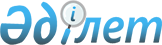 О бюджетах поселков и сельских округов на 2018-2020 годы
					
			С истёкшим сроком
			
			
		
					Решение Кызылординского городского маслихата от 21 декабря 2017 года № 132-20/1. Зарегистрировано Департаментом юстиции Кызылординской области 26 декабря 2017 года № 6088. Прекращено действие в связи с истечением срока
      В соответствии с пунктом 2 статьи 75 кодекса Республики Казахстан от 4 декабря 2008 года "Бюджетный кодекс Республики Казахстан", подпунктом 1) пункта 1 статьи 6 Закона Республики Казахстан от 23 января 2001 года "О местном государственном управлении и самоуправлении в Республике Казахстан" Кызылординский городской маслихат РЕШИЛ:
      1. Утвердить бюджеты поселков и сельских округов на 2018-2020 годы согласно приложениям 1-24, в том числе на 2018 год в следующих объемах:
      1) доходы – 2 006 150,8 тысяч тенге, в том числе:
      поселок Тасбогет 888 030,0 тысяч тенге;
      поселок Белкол 189 195,3 тысяч тенге;
      сельский округ Акжарма 88 527,0 тысяч тенге;
      сельский округ Ақсуат 328 030,6 тысяч тенге;
      сельский округ Кызылжарма 211 547,3 тысяч тенге;
      сельский округ Карауылтобе 71 749,1 тысяч тенге;
      сельский округ Кызылозек 55 807,0 тысяч тенге;
      сельский округ Косшынырау 173 264,5 тысяч тенге.
      Налоговые поступления – 123 894,0 тысяч тенге, в том числе:
      поселок Тасбогет 72 827,0 тысяч тенге;
      поселок Белкол 15 500,0 тысяч тенге;
      сельский округ Акжарма 3 569,0 тысяч тенге;
      сельский округ Ақсуат 8 948,0 тысяч тенге;
      сельский округ Кызылжарма 10 900,0 тысяч тенге;
      сельский округ Карауылтобе 3 170,0 тысяч тенге;
      сельский округ Кызылозек 5 050,0 тысяч тенге;
      сельский округ Косшынырау 3 930,0 тысяч тенге.
      Неналоговые поступления – 15 387,9 тысяч тенге, в том числе:
      поселок Тасбогет 1 533,0 тысяч тенге;
      поселок Белкол 60 69,7 тысяч тенге;
      сельский округ Акжарма 221,0 тысяч тенге;
      сельский округ Ақсуат 3 543,5 тысяч тенге;
      сельский округ Кызылжарма 2 919,1 тысяч тенге;
      сельский округ Карауылтобе 56,1 тысяч тенге;
      сельский округ Кызылозек 255,0 тысяч тенге;
      сельский округ Косшынырау 790,5 тысяч тенге.
      Поступления трансфертов –1 866 868,9 тысяч тенге, в том числе:
      поселок Тасбогет 813 670,0 тысяч тенге;
      поселок Белкол 167 625,6 тысяч тенге;
      сельский округ Акжарма 84 737,0 тысяч тенге;
      сельский округ Ақсуат 315 539,1 тысяч тенге;
      сельский округ Кызылжарма 197 728,2 тысяч тенге;
      сельский округ Карауылтобе 68 523,0 тысяч тенге;
      сельский округ Кызылозек 50 502,0 тысяч тенге;
      сельский округ Косшынырау 168 544,0 тысяч тенге.
      2) расходы – 2 006 150,8 тысяч тенге, в том числе:
      поселок Тасбогет 888 030,0 тысяч тенге;
      поселок Белкол 189 195,3 тысяч тенге;
      сельский округ Акжарма 88 527,0 тысяч тенге;
      сельский округ Ақсуат 328 030,6 тысяч тенге;
      сельский округ Кызылжарма 211 547,3 тысяч тенге;
      сельский округ Карауылтобе 71 749,1 тысяч тенге;
      сельский округ Кызылозек 55 807,0 тысяч тенге;
      сельский округ Косшынырау 173 264,5 тысяч тенге.
      3) чистое бюджетное кредитование – 0; в том числе:
      бюджетные кредиты – 0;
      погашение бюджетных кредитов – 0.
      4) сальдо по операциям с финансовыми активами – 0, в том числе:
      приобретение финансовых активов – 0;
      поступления от продажи финансовых активов государства – 0.
      5) дефицит (профицит) бюджета – 0.
      6) финансирование дефицита (использование профицита) бюджета– 0; 
      поступление займов – 0;
      погашение займов – 0.
      Сноска. Пункт 1 - с изменениями, внесенными решениями Кызылординского городского маслихата от 02.03.2018 № 139-22/1; 06.04.2018 № 152-25/1; 12.06.2018 № 16827/1; 28.08.2018 № 18530/1; 20.11.2018 № 19432/1; 21.12.2018 № 204-34/1 (вводится в действие с 01.01.2018).


      2. Утвердить распределение субвенции из городского бюджета бюджетам поселков и сельских округов на 2018 год в объеме 1 073 264 тысяч тенге, в том числе:
      Поселок Тасбогет 340 209 тысяч тенге;
      Поселок Белкол 90 752 тысяч тенге;
      Сельский округ Акжарма 78 042 тысяч тенге;
      Сельский округ Ақсуат 226 084 тысяч тенге;
      Сельский округ Кызылжарма 148 459 тысяч тенге;
      Сельский округ Карауылтобе 50 708 тысяч тенге;
      Сельский округ Кызылозек 45 287 тысяч тенге;
      Сельский округ Косшынырау 93 723 тысяч тенге.
      3. Утвердить перечень городских бюджетных программ, не подлежащих секвестру в процессе исполнения бюджетов поселков и сельских округов на 2018 год согласно приложению 25.
      4. Настоящее решение вступает в силу с 1 января 2018 года и подлежит официальному опубликованию. Бюджет поселка Тасбогет города Кызылорды на 2018 год 
      Сноска. Приложение 1 - в редакции решения Кызылординского городского маслихата от 21.12.2018 № 204-34/1 (вводится в действие с 01.01.2018). Бюджет поселка Белкуль города Кызылорды на 2018 год 
      Сноска. Приложение 2 - в редакции решения Кызылординского городского маслихата от 21.12.2018 № 204-34/1 (вводится в действие с 01.01.2018). Бюджет сельского округа Акжарма города Кызылорды на 2018 год 
      Сноска. Приложение 3 - в редакции решения Кызылординского городского маслихата от 21.12.2018 № 204-34/1 (вводится в действие с 01.01.2018). Бюджет сельского округа Аксуат города Кызылорды на 2018 год
      Сноска. Приложение 4 - в редакции решения Кызылординского городского маслихата от 21.12.2018 № 204-34/1 (вводится в действие с 01.01.2018). Бюджет сельского округа Кызылжарма города Кызылорды на 2018 год
      Сноска. Приложение 5 - в редакции решения Кызылординского городского маслихата от 20.11.2018 № 19432/1 (вводится в действие с 01.01.2018). Бюджет сельского округа Карауылтобе города Кызылорды на 2018 год
      Сноска. Приложение 6 - в редакции решения Кызылординского городского маслихата от 21.12.2018 № 204-34/1 (вводится в действие с 01.01.2018). Бюджет сельского округа Кызылозек города Кызылорды на 2018 год
      Сноска. Приложение 7 - в редакции решения Кызылординского городского маслихата от 20.11.2018 № 19432/1 (вводится в действие с 01.01.2018). Бюджет сельского округа Косшынырау города Кызылорды на 2018 год
      Сноска. Приложение 8 - в редакции решения Кызылординского городского маслихата от 20.11.2018 № 19432/1 (вводится в действие с 01.01.2018). Бюджет поселка Тасбогет города Кызылорды на 2019 год Бюджет поселка Белкуль города Кызылорды на 2019 год Бюджет сельского округа Акжарма города Кызылорды на 2019 год Бюджет сельского округа Аксуат города Кызылорды на 2019 год Бюджет сельского округа Кызылжарма города Кызылорды на 2019 год Бюджет сельского округа Карауылтюбе города Кызылорды на 2019 год Бюджет сельского округа Кызылузяк города Кызылорды на 2019 год Бюджет сельского округа Косшынырау города Кызылорды на 2019 год Бюджет поселка Тасбогет города Кызылорды на 2020 год Бюджет поселка Белкуль города Кызылорды на 2020 год Бюджет сельского округа Акжарма города Кызылорды на 2020 год Бюджет сельского округа Аксуат города Кызылорды на 2020 год Бюджет сельского округа Кызылжарма города Кызылорды на 2020 год Бюджет сельского округа Карауылтюбе города Кызылорды на 2020 год Бюджет сельского округа Кызылузяк города Кызылорды на 2020 год Бюджет сельского округа Косшынырау города Кызылорды на 2020 год Перечень поселок и сельского округа бюджетных программ, не подлежащих секвестру в процессе исполнения городских бюджетов на 2018 год
					© 2012. РГП на ПХВ «Институт законодательства и правовой информации Республики Казахстан» Министерства юстиции Республики Казахстан
				
      Председатель внеочередной ХХ сессииКызылординского городского маслихата

А. СУЮНТАЕВ

      Секретарь Кызылординскогогородского маслихата

Р. БУХАНОВА
Приложение 1 к решению Кызылординского городского маслихатa от 21 декабря 2017 года № 132-20/1
Категория
Категория
Категория
Категория
Категория
Сумма, тысяч тенге
Класс
Класс
Класс
Класс
Сумма, тысяч тенге
Подкласс
Подкласс
Подкласс
Сумма, тысяч тенге
Наименование
Наименование
Сумма, тысяч тенге
1
2
3
4
4
5 
1. Доходы
1. Доходы
888 030,0
1
Налоговые поступления
Налоговые поступления
72 827,0
01
Подоходный налог
Подоходный налог
17 053,7
2
Индивидуальный подоходный налог
Индивидуальный подоходный налог
17 053,7
04
Hалоги на собственность
Hалоги на собственность
55 545,3
1
Hалоги на имущество
Hалоги на имущество
900,0
3
Земельный налог
Земельный налог
14 645,3
4
Hалог на транспортные средства
Hалог на транспортные средства
40 000,0
05
Внутренние налоги на товары, работы и услуги
Внутренние налоги на товары, работы и услуги
228,0
4
Сборы за ведение предпринимательской и профессиональной деятельности
Сборы за ведение предпринимательской и профессиональной деятельности
228,0
2
Неналоговые поступления
Неналоговые поступления
1 533,0
04
Штрафы, пени, санкции, взыскания, налагаемые государственными учреждениями, финансируемыми из государственного бюджета, а также содержащимися и финансируемыми из бюджета (сметы расходов) Национального Банка Республики Казахстан 
Штрафы, пени, санкции, взыскания, налагаемые государственными учреждениями, финансируемыми из государственного бюджета, а также содержащимися и финансируемыми из бюджета (сметы расходов) Национального Банка Республики Казахстан 
1 533,0
1
Штрафы, пени, санкции, взыскания, налагаемые государственными учреждениями, финансируемыми из государственного бюджета, а также содержащимися и финансируемыми из бюджета (сметы расходов) Национального Банка Республики Казахстан, за исключением поступлений от организаций нефтяного сектора 
Штрафы, пени, санкции, взыскания, налагаемые государственными учреждениями, финансируемыми из государственного бюджета, а также содержащимися и финансируемыми из бюджета (сметы расходов) Национального Банка Республики Казахстан, за исключением поступлений от организаций нефтяного сектора 
1 533,0
4
Поступления трансфертов 
Поступления трансфертов 
813 670,0
02
Трансферты из вышестоящих органов государственного управления
Трансферты из вышестоящих органов государственного управления
813 670,0
3
Трансферты из районного (города областного значения) бюджета
Трансферты из районного (города областного значения) бюджета
813 670,0
Функциональная группа
Функциональная группа
Функциональная группа
Функциональная группа
Функциональная группа
Функциональная подгруппа
Функциональная подгруппа
Функциональная подгруппа
Функциональная подгруппа
Администратор бюджетных программ
Администратор бюджетных программ
Администратор бюджетных программ
Бюджетная программа
Бюджетная программа
Наименование
2.Расходы
888 030,0
01
Государственные услуги общего характера
45 771,0
1
Представительные, исполнительные и другие органы, выполняющие общие функции государственного управления
45 771,0
124
Аппарат акима города районного значения, села, поселка, сельского округа
45 771,0
001
Услуги по обеспечению деятельности акима города районного значения, села, поселка, сельского округа
38 265,0
022
Капитальные расходы государственного органа
7 506,0
04
Образование
310 523,0
1
Дошкольное воспитание и обучение
305 835,0
124
Аппарат акима города районного значения, села, поселка, сельского округа
305 835,0
004
Дошкольное воспитание и обучение и организация медицинского обслуживания в организациях дошкольного воспитания и обучения
305 835,0
2
Начальное, основное среднее и общее среднее образование
4 688,0
124
Аппарат акима города районного значения, села, поселка, сельского округа
4 688,0
005
Организация бесплатного подвоза учащихся до ближайшей школы и обратно в сельской местности
4 688,0
06
Социальная помощь и социальное обеспечение
14 791,0
2
Социальная помощь
14 791,0
124
Аппарат акима города районного значения, села, поселка, сельского округа
14 791,0
003
Оказание социальной помощи нуждающимся гражданам на дому
14 791,0
07
Жилищно-коммунальное хозяйство
104 616,0
3
Благоустройство населенных пунктов
104 616,0
124
Аппарат акима города районного значения, села, поселка, сельского округа
104 616,0
008
Освещение улиц в населенных пунктах
35 745,0
009
Обеспечение санитарии населенных пунктов
31 200,0
011
Благоустройство и озеленение населенных пунктов
37 671,0
08
Культура, спорт, туризм и информационное пространство
28 129,0
1
Деятельность в области культуры
27 992,0
124
Аппарат акима города районного значения, села, поселка, сельского округа
27 992,0
006
Поддержка культурно-досуговой работы на местном уровне
27 992,0
2
Спорт
137,0
124
Аппарат акима города районного значения, села, поселка, сельского округа
137,0
028
Проведение физкультурно-оздоровительных и спортивных мероприятий на местном уровне
137,0
12
Транспорт и коммуникации
384 200,0
1
Автомобильный транспорт
384 200,0
124
Аппарат акима города районного значения, села, поселка, сельского округа
384 200,0
013
Обеспечение функционирования автомобильных дорог в городах районного значения, селах, поселках, сельских округах
3 461,0
045
Капитальный и средний ремонт автомобильных дорог в городах районного значения, селах, поселках, сельских округах
380 739,0
3. Чистое бюджетное кредитование
0,0
Бюджетные кредиты
 0
05
Погашение бюджетных кредитов
0,0
4. Сальдо по операциям с финансовыми активами
0,0
Приобретение финансовых активов
 0
5. Дефицит (профицит) бюджета
0,0
6. Финансирование дефицита (профицита) бюджета
0,0Приложение 2 к решению Кызылординского городского маслихатa от 21 декабря 2017 года № 132-20/1 
Категория
Категория
Категория
Категория
Категория
Сумма, тысяч тенге
Класс
Класс
Класс
Класс
Сумма, тысяч тенге
Подкласс
Подкласс
Подкласс
Сумма, тысяч тенге
Наименование
Наименование
Сумма, тысяч тенге
1
2
3
4
4
5 
1. Доход
1. Доход
189 195,3
1
Налоговые поступления
Налоговые поступления
15 500,0
01
Подоходный налог
Подоходный налог
1 552,0
2
Индивидуальный подоходный налог
Индивидуальный подоходный налог
1 552,0
04
Hалоги на собственность
Hалоги на собственность
13 948,0
1
Hалоги на имущество
Hалоги на имущество
102,0
3
Земельный налог
Земельный налог
7 047,0
4
Hалог на транспортные средства
Hалог на транспортные средства
6 799,0
2
Неналоговые поступления
Неналоговые поступления
6 069,7
06
Прочие неналоговые поступления
Прочие неналоговые поступления
6 069,7
1
Прочие неналоговые поступления
Прочие неналоговые поступления
6 069,7
4
Поступления трансфертов 
Поступления трансфертов 
167 625,6
02
Трансферты из вышестоящих органов государственного управления
Трансферты из вышестоящих органов государственного управления
167 625,6
3
Трансферты из районного (города областного значения) бюджета
Трансферты из районного (города областного значения) бюджета
167 625,6
Функциональная группа
Функциональная группа
Функциональная группа
Функциональная группа
Функциональная группа
Функциональная подгруппа
Функциональная подгруппа
Функциональная подгруппа
Функциональная подгруппа
Администратор бюджетных программ
Администратор бюджетных программ
Администратор бюджетных программ
Бюджетная программа
Бюджетная программа
Подпрограмма
Наименование
2.Расходы
189 195,3
01
Государственные услуги общего характера
28 766,7
1
Представительные, исполнительные и другие органы, выполняющие общие функции государственного управления
28 766,7
124
Аппарат акима города районного значения, села, поселка, сельского округа
28 766,7
001
Услуги по обеспечению деятельности акима города районного значения, села, поселка, сельского округа
22 985,7
022
Капитальные расходы государственного органа
5 781,0
04
Образование
71 141,0
1
Дошкольное воспитание и обучение
71 141,0
124
Аппарат акима города районного значения, села, поселка, сельского округа
71 141,0
004
Дошкольное воспитание и обучение и организация медицинского обслуживания в организациях дошкольного воспитания и обучения
71 141,0
06
Социальная помощь и социальное обеспечение
1 417,0
2
Социальная помощь
1 417,0
124
Аппарат акима города районного значения, села, поселка, сельского округа
1 417,0
003
Оказание социальной помощи нуждающимся гражданам на дому
1 417,0
07
Жилищно-коммунальное хозяйство
4 733,0
3
Благоустройство населенных пунктов
4 733,0
124
Аппарат акима города районного значения, села, поселка, сельского округа
4 733,0
008
Освещение улиц в населенных пунктах
3 668,0
009
Обеспечение санитарии населенных пунктов
676,0
011
Благоустройство и озеленение населенных пунктов
389,0
08
Культура, спорт, туризм и информационное пространство
9 797,0
1
Деятельность в области культуры
9 660,0
124
Аппарат акима города районного значения, села, поселка, сельского округа
9 660,0
006
Поддержка культурно-досуговой работы на местном уровне
9 660,0
2
Спорт
137,0
124
Аппарат акима города районного значения, села, поселка, сельского округа
137,0
028
Проведение физкультурно-оздоровительных и спортивных мероприятий на местном уровне
137,0
12
Транспорт и коммуникации
73 340,6
1
Автомобильный транспорт
73 340,6
124
Аппарат акима города районного значения, села, поселка, сельского округа
73 340,6
013
Обеспечение функционирования автомобильных дорог в городах районного значения, селах, поселках, сельских округах
200,0
045
Капитальный и средний ремонт автомобильных дорог в городах районного значения, селах, поселках, сельских округах
73 140,6
3. Чистое бюджетное кредитование
0,0
Бюджетные кредиты
0,0
05
Погашение бюджетных кредитов
0,0
01
Погашение бюджетных кредитов
0,0
4. Сальдо по операциям с финансовыми активами
0,0
Приобретение финансовых активов
0,0
06
Поступления от продажи финансовых активов государства
0,0
01
Поступления от продажи финансовых активов государства
0,0
1
Поступления от продажи финансовых активов внутри страны
0,0
5. Дефицит (профицит) бюджета
0,0
6. Финансирование дефицита (профицита) бюджета
0,0Приложение 3 к решению Кызылординского городского маслихатa от 21 декабря 2017 года № 132-20/1 
Категория
Категория
Категория
Категория
Категория
Сумма, тысяч тенге
Класс
Класс
Класс
Класс
Сумма, тысяч тенге
Подкласс
Подкласс
Подкласс
Сумма, тысяч тенге
 1
2 
3 
4
4
5
Наименование
Наименование
2 018,0
1. Доход
1. Доход
88 527,0
1
Налоговые поступления
Налоговые поступления
3 569,0
01
Подоходный налог
Подоходный налог
1 700,0
2
Индивидуальный подоходный налог
Индивидуальный подоходный налог
1 700,0
04
Hалоги на собственность
Hалоги на собственность
1 869,0
1
Hалоги на имущество
Hалоги на имущество
42,0
3
Земельный налог
Земельный налог
108,0
4
Hалог на транспортные средства
Hалог на транспортные средства
1 719,0
2
Неналоговые поступления
Неналоговые поступления
221,0
01
Доходы от государственной собственности
Доходы от государственной собственности
131,0
5
Доходы от аренды имущества, находящегося в государственной собственности
Доходы от аренды имущества, находящегося в государственной собственности
131,0
04
Штрафы, пени, санкции, взыскания, налагаемые государственными учреждениями, финансируемыми из государственного бюджета, а также содержащимися и финансируемыми из бюджета (сметы расходов) Национального Банка Республики Казахстан 
Штрафы, пени, санкции, взыскания, налагаемые государственными учреждениями, финансируемыми из государственного бюджета, а также содержащимися и финансируемыми из бюджета (сметы расходов) Национального Банка Республики Казахстан 
90,0
1
Штрафы, пени, санкции, взыскания, налагаемые государственными учреждениями, финансируемыми из государственного бюджета, а также содержащимися и финансируемыми из бюджета (сметы расходов) Национального Банка Республики Казахстан, за исключением поступлений от организаций нефтяного сектора 
Штрафы, пени, санкции, взыскания, налагаемые государственными учреждениями, финансируемыми из государственного бюджета, а также содержащимися и финансируемыми из бюджета (сметы расходов) Национального Банка Республики Казахстан, за исключением поступлений от организаций нефтяного сектора 
90,0
4
Поступления трансфертов 
Поступления трансфертов 
84 737,0
02
Трансферты из вышестоящих органов государственного управления
Трансферты из вышестоящих органов государственного управления
84 737,0
3
Трансферты из районного (города областного значения) бюджета
Трансферты из районного (города областного значения) бюджета
84 737,0
Функциональная группа
Функциональная группа
Функциональная группа
Функциональная группа
Функциональная группа
Функциональная подгруппа
Функциональная подгруппа
Функциональная подгруппа
Функциональная подгруппа
Администратор бюджетных программ
Администратор бюджетных программ
Администратор бюджетных программ
Бюджетная программа
Бюджетная программа
Наименование
2.Расходы
88 527,0
01
Государственные услуги общего характера
38 287,0
1
Представительные, исполнительные и другие органы, выполняющие общие функции государственного управления
38 287,0
124
Аппарат акима города районного значения, села, поселка, сельского округа
38 287,0
001
Услуги по обеспечению деятельности акима города районного значения, села, поселка, сельского округа
23 461,0
022
Капитальные расходы государственного органа
14 826,0
04
Образование
31 936,0
1
Дошкольное воспитание и обучение
29 268,0
124
Аппарат акима города районного значения, села, поселка, сельского округа
29 268,0
004
Дошкольное воспитание и обучение и организация медицинского обслуживания в организациях дошкольного воспитания и обучения
29 268,0
2
Начальное, основное среднее и общее среднее образование
2 668,0
124
Аппарат акима города районного значения, села, поселка, сельского округа
2 668,0
005
Организация бесплатного подвоза учащихся до ближайшей школы и обратно в сельской местности
2 668,0
05
Здравоохранение
47,0
9
Прочие услуги в области здравоохранения
47,0
124
Аппарат акима города районного значения, села, поселка, сельского округа
47,0
002
Организация в экстренных случаях доставки тяжелобольных людей до ближайшей организации здравоохранения, оказывающей врачебную помощь
47,0
07
Жилищно-коммунальное хозяйство
6 604,0
3
Благоустройство населенных пунктов
6 604,0
124
Аппарат акима города районного значения, села, поселка, сельского округа
6 604,0
008
Освещение улиц в населенных пунктах
5 458,0
009
Обеспечение санитарии населенных пунктов
716,0
011
Благоустройство и озеленение населенных пунктов
430,0
08
Культура, спорт, туризм и информационное пространство
9 338,0
1
Деятельность в области культуры
9 201,0
124
Аппарат акима города районного значения, села, поселка, сельского округа
9 201,0
006
Поддержка культурно-досуговой работы на местном уровне
9 201,0
2
Спорт
137,0
124
Аппарат акима города районного значения, села, поселка, сельского округа
137,0
028
Проведение физкультурно-оздоровительных и спортивных мероприятий на местном уровне
137,0
12
Транспорт и коммуникации
240,0
1
Автомобильный транспорт
240,0
124
Аппарат акима города районного значения, села, поселка, сельского округа
240,0
013
Обеспечение функционирования автомобильных дорог в городах районного значения, селах, поселках, сельских округах
240,0
13
Прочие
2 075,0
9
Прочие
2 075,0
124
Аппарат акима города районного значения, села, поселка, сельского округа
2 075,0
040
Реализация мероприятий для решения вопросов обустройства населенных пунктов в реализацию мер по содействию экономическому развитию регионов в рамках Программы развития регионов до 2020 года
2 075,0
3. Чистое бюджетное кредитование
0,0
Бюджетные кредиты
0,0
05
Погашение бюджетных кредитов
0,0
4. Сальдо по операциям с финансовыми активами
0,0
5. Дефицит (профицит) бюджета
0,0
6. Финансирование дефицита (профицита) бюджета
0,0Приложение 4 к решению Кызылординского городского маслихатa от 21 декабря 2017 года № 132-20/1 
Категория
Категория
Категория
Категория
Категория
Сумма, тысяч тенге
Класс
Класс
Класс
Класс
Сумма, тысяч тенге
Подкласс
Подкласс
Подкласс
Сумма, тысяч тенге
Наименование
Наименование
Сумма, тысяч тенге
1
2
3
4
4
5
1. Доход
1. Доход
328 030,6
1
Налоговые поступления
Налоговые поступления
8 948,0
01
Подоходный налог
Подоходный налог
3 148,0
2
Индивидуальный подоходный налог
Индивидуальный подоходный налог
3 148,0
04
Hалоги на собственность
Hалоги на собственность
5 800,0
1
Hалоги на имущество
Hалоги на имущество
190,0
3
Земельный налог
Земельный налог
810,0
4
Hалог на транспортные средства
Hалог на транспортные средства
4 800,0
2
Неналоговые поступления
Неналоговые поступления
3 543,5
04
Штрафы, пени, санкции, взыскания, налагаемые государственными учреждениями, финансируемыми из государственного бюджета, а также содержащимися и финансируемыми из бюджета (сметы расходов) Национального Банка Республики Казахстан 
Штрафы, пени, санкции, взыскания, налагаемые государственными учреждениями, финансируемыми из государственного бюджета, а также содержащимися и финансируемыми из бюджета (сметы расходов) Национального Банка Республики Казахстан 
1 352,0
1
Штрафы, пени, санкции, взыскания, налагаемые государственными учреждениями, финансируемыми из государственного бюджета, а также содержащимися и финансируемыми из бюджета (сметы расходов) Национального Банка Республики Казахстан, за исключением поступлений от организаций нефтяного сектора 
Штрафы, пени, санкции, взыскания, налагаемые государственными учреждениями, финансируемыми из государственного бюджета, а также содержащимися и финансируемыми из бюджета (сметы расходов) Национального Банка Республики Казахстан, за исключением поступлений от организаций нефтяного сектора 
1 352,0
06
Прочие неналоговые поступления
Прочие неналоговые поступления
2 191,5
1
Прочие неналоговые поступления
Прочие неналоговые поступления
2 191,5
4
Поступления трансфертов 
Поступления трансфертов 
315 539,1
02
Трансферты из вышестоящих органов государственного управления
Трансферты из вышестоящих органов государственного управления
315 539,1
3
Трансферты из районного (города областного значения) бюджета
Трансферты из районного (города областного значения) бюджета
315 539,1
Функциональная группа
Функциональная группа
Функциональная группа
Функциональная группа
Функциональная группа
Функциональная подгруппа
Функциональная подгруппа
Функциональная подгруппа
Функциональная подгруппа
Администратор бюджетных программ
Администратор бюджетных программ
Администратор бюджетных программ
Бюджетная программа
Бюджетная программа
Наименование
2.Расходы
328 030,6
01
Государственные услуги общего характера
40 677,0
1
Представительные, исполнительные и другие органы, выполняющие общие функции государственного управления
40 677,0
124
Аппарат акима города районного значения, села, поселка, сельского округа
40 677,0
001
Услуги по обеспечению деятельности акима города районного значения, села, поселка, сельского округа
30 329,0
022
Капитальные расходы государственного органа
5 348,0
032
Капитальные расходы подведомоственных государственных учреждений и организаций
5 000,0
04
Образование
173 263,0
1
Дошкольное воспитание и обучение
173 263,0
124
Аппарат акима города районного значения, села, поселка, сельского округа
173 263,0
004
Дошкольное воспитание и обучение и организация медицинского обслуживания в организациях дошкольного воспитания и обучения
173 263,0
05
Здравоохранение
48,0
9
Прочие услуги в области здравоохранения
48,0
124
Аппарат акима города районного значения, села, поселка, сельского округа
48,0
002
Организация в экстренных случаях доставки тяжелобольных людей до ближайшей организации здравоохранения, оказывающей врачебную помощь
48,0
06
Социальная помощь и социальное обеспечение
1 695,0
2
Социальная помощь
1 695,0
124
Аппарат акима города районного значения, села, поселка, сельского округа
1 695,0
003
Оказание социальной помощи нуждающимся гражданам на дому
1 695,0
07
Жилищно-коммунальное хозяйство
16 001,5
3
Благоустройство населенных пунктов
16 001,5
124
Аппарат акима города районного значения, села, поселка, сельского округа
16 001,5
008
Освещение улиц в населенных пунктах
9 028,5
009
Обеспечение санитарии населенных пунктов
771,0
011
Благоустройство и озеленение населенных пунктов
6 202,0
08
Культура, спорт, туризм и информационное пространство
17 796,0
1
Деятельность в области культуры
17 659,0
124
Аппарат акима города районного значения, села, поселка, сельского округа
17 659,0
006
Поддержка культурно-досуговой работы на местном уровне
17 659,0
2
Спорт
137,0
124
Аппарат акима города районного значения, села, поселка, сельского округа
137,0
028
Проведение физкультурно-оздоровительных и спортивных мероприятий на местном уровне
137,0
12
Транспорт и коммуникации
74 402,1
1
Автомобильный транспорт
74 402,1
124
Аппарат акима города районного значения, села, поселка, сельского округа
74 402,1
013
Обеспечение функционирования автомобильных дорог в городах районного значения, селах, поселках, сельских округах
286,0
045
Капитальный и средний ремонт автомобильных дорог в городах районного значения, селах, поселках, сельских округах
74 116,1
13
Прочие
4 148,0
9
Прочие
4 148,0
124
Аппарат акима города районного значения, села, поселка, сельского округа
4 148,0
040
Реализация мероприятий для решения вопросов обустройства населенных пунктов в реализацию мер по содействию экономическому развитию регионов в рамках Программы развития регионов до 2020 года
4 148,0
3. Чистое бюджетное кредитование
0,0
Бюджетные кредиты
0,0
05
Погашение бюджетных кредитов
0,0
01
Погашение бюджетных кредитов
0,0
4. Сальдо по операциям с финансовыми активами
0,0
Приобретение финансовых активов
0,0
5. Дефицит (профицит) бюджета
0,0
6. Финансирование дефицита (профицита) бюджета
0,0Приложение 5 к решению Кызылординского городского маслихатa от 21 декабря 2017 года № 132-20/1 
Категория
Категория
Категория
Категория
Категория
Сумма, тысяч тенге
Класс
Класс
Класс
Класс
Сумма, тысяч тенге
Подкласс
Подкласс
Подкласс
Сумма, тысяч тенге
Наименование
Наименование
1
2
3
4
4
5
1. Доход
1. Доход
211 547,3
1
Налоговые поступления
Налоговые поступления
10 900,0
01
Подоходный налог
Подоходный налог
2 500,0
2
Индивидуальный подоходный налог
Индивидуальный подоходный налог
2 500,0
04
Hалоги на собственность
Hалоги на собственность
8 400,0
1
Hалоги на имущество
Hалоги на имущество
220,0
3
Земельный налог
Земельный налог
1 380,0
4
Hалог на транспортные средства
Hалог на транспортные средства
6 800,0
2
Неналоговые поступления
Неналоговые поступления
2 919,1
04
Штрафы, пени, санкции, взыскания, налагаемые государственными учреждениями, финансируемыми из государственного бюджета, а также содержащимися и финансируемыми из бюджета (сметы расходов) Национального Банка Республики Казахстан 
Штрафы, пени, санкции, взыскания, налагаемые государственными учреждениями, финансируемыми из государственного бюджета, а также содержащимися и финансируемыми из бюджета (сметы расходов) Национального Банка Республики Казахстан 
1 000,0
1
Штрафы, пени, санкции, взыскания, налагаемые государственными учреждениями, финансируемыми из государственного бюджета, а также содержащимися и финансируемыми из бюджета (сметы расходов) Национального Банка Республики Казахстан, за исключением поступлений от организаций нефтяного сектора 
Штрафы, пени, санкции, взыскания, налагаемые государственными учреждениями, финансируемыми из государственного бюджета, а также содержащимися и финансируемыми из бюджета (сметы расходов) Национального Банка Республики Казахстан, за исключением поступлений от организаций нефтяного сектора 
1 000,0
06
Прочие неналоговые поступления
Прочие неналоговые поступления
1 919,1
1
Прочие неналоговые поступления
Прочие неналоговые поступления
1 919,1
4
Поступления трансфертов 
Поступления трансфертов 
197 728,2
02
Трансферты из вышестоящих органов государственного управления
Трансферты из вышестоящих органов государственного управления
197 728,2
3
Трансферты из районного (города областного значения) бюджета
Трансферты из районного (города областного значения) бюджета
197 728,2
Функциональная группа
Функциональная группа
Функциональная группа
Функциональная группа
Функциональная группа
Функциональная подгруппа
Функциональная подгруппа
Функциональная подгруппа
Функциональная подгруппа
Администратор бюджетных программ
Администратор бюджетных программ
Администратор бюджетных программ
Бюджетная программа
Бюджетная программа
Подпрограмма
Наименование
2.Расходы
211 547,3
01
Государственные услуги общего характера
31 550,0
1
Представительные, исполнительные и другие органы, выполняющие общие функции государственного управления
31 550,0
124
Аппарат акима города районного значения, села, поселка, сельского округа
31 550,0
001
Услуги по обеспечению деятельности акима города районного значения, села, поселка, сельского округа
26 494,0
022
Капитальные расходы государственного органа
5 056,0
04
Образование
97 700,0
1
Дошкольное воспитание и обучение
97 700,0
124
Аппарат акима города районного значения, села, поселка, сельского округа
97 700,0
004
Дошкольное воспитание и обучение и организация медицинского обслуживания в организациях дошкольного воспитания и обучения
97 700,0
05
Здравоохранение
48,0
9
Прочие услуги в области здравоохранения
48,0
124
Аппарат акима города районного значения, села, поселка, сельского округа
48,0
002
Организация в экстренных случаях доставки тяжелобольных людей до ближайшей организации здравоохранения, оказывающей врачебную помощь
48,0
06
Социальная помощь и социальное обеспечение
1 727,0
2
Социальная помощь
1 727,0
124
Аппарат акима города районного значения, села, поселка, сельского округа
1 727,0
003
Оказание социальной помощи нуждающимся гражданам на дому
1 727,0
07
Жилищно-коммунальное хозяйство
10 129,1
3
Благоустройство населенных пунктов
10 129,1
124
Аппарат акима города районного значения, села, поселка, сельского округа
10 129,1
008
Освещение улиц в населенных пунктах
5 283,0
009
Обеспечение санитарии населенных пунктов
1 094,0
011
Благоустройство и озеленение населенных пунктов
3 752,1
08
Культура, спорт, туризм и информационное пространство
19 349,0
1
Деятельность в области культуры
19 213,0
124
Аппарат акима города районного значения, села, поселка, сельского округа
19 213,0
006
Поддержка культурно-досуговой работы на местном уровне
19 213,0
2
Спорт
136,0
124
Аппарат акима города районного значения, села, поселка, сельского округа
136,0
028
Проведение физкультурно-оздоровительных и спортивных мероприятий на местном уровне
136,0
12
Транспорт и коммуникации
44 586,2
1
Автомобильный транспорт
44 586,2
124
Аппарат акима города районного значения, села, поселка, сельского округа
44 586,2
013
Обеспечение функционирования автомобильных дорог в городах районного значения, селах, поселках, сельских округах
532,0
045
Капитальный и средний ремонт автомобильных дорог в городах районного значения, селах, поселках, сельских округах
44 054,2
13
Прочие
6 458,0
9
Прочие
6 458,0
124
Аппарат акима города районного значения, села, поселка, сельского округа
6 458,0
040
Реализация мероприятий для решения вопросов обустройства населенных пунктов в реализацию мер по содействию экономическому развитию регионов в рамках Программы развития регионов до 2020 года
6 458,0
05
Погашение бюджетных кредитов
0,0
01
Погашение бюджетных кредитов
0,0
4. Сальдо по операциям с финансовыми активами
0,0
Приобретение финансовых активов
0,0
06
Поступления от продажи финансовых активов государства
0,0
01
Поступления от продажи финансовых активов государства
0,0
5. Дефицит (профицит) бюджета
0,0
6. Финансирование дефицита (профицита) бюджета
0,0Приложение 6 к решению Кызылординского городского маслихатa от 21 декабря 2017 года № 132-20/1 
Категория
Категория
Категория
Категория
Категория
Сумма, тысяч тенге
Класс
Класс
Класс
Класс
Сумма, тысяч тенге
Подкласс
Подкласс
Подкласс
Сумма, тысяч тенге
Наименование
Наименование
Сумма, тысяч тенге
1
2
3
4
4
5
1. Доход
1. Доход
71 749,1
1
Налоговые поступления
Налоговые поступления
3 170,0
01
Подоходный налог
Подоходный налог
1 200,0
2
Индивидуальный подоходный налог
Индивидуальный подоходный налог
1 200,0
04
Hалоги на собственность
Hалоги на собственность
1 970,0
1
Hалоги на имущество
Hалоги на имущество
70,0
3
Земельный налог
Земельный налог
500,0
4
Hалог на транспортные средства
Hалог на транспортные средства
1 400,0
2
Неналоговые поступления
Неналоговые поступления
56,1
06
Прочие неналоговые поступления
Прочие неналоговые поступления
56,1
1
Прочие неналоговые поступления
Прочие неналоговые поступления
56,1
4
Поступления трансфертов 
Поступления трансфертов 
68 523,0
02
Трансферты из вышестоящих органов государственного управления
Трансферты из вышестоящих органов государственного управления
68 523,0
3
Трансферты из районного (города областного значения) бюджета
Трансферты из районного (города областного значения) бюджета
68 523,0
Функциональная группа
Функциональная группа
Функциональная группа
Функциональная группа
Функциональная группа
Функциональная подгруппа
Функциональная подгруппа
Функциональная подгруппа
Функциональная подгруппа
Администратор бюджетных программ
Администратор бюджетных программ
Администратор бюджетных программ
Бюджетная программа
Бюджетная программа
Наименование
2.Расходы
71 749,1
01
Государственные услуги общего характера
47 623,1
1
Представительные, исполнительные и другие органы, выполняющие общие функции государственного управления
47 623,1
124
Аппарат акима города районного значения, села, поселка, сельского округа
47 623,1
001
Услуги по обеспечению деятельности акима города районного значения, села, поселка, сельского округа
32 797,1
022
Капитальные расходы государственного органа
14 826,0
06
Социальная помощь и социальное обеспечение
1 428,0
2
Социальная помощь
1 428,0
124
Аппарат акима города районного значения, села, поселка, сельского округа
1 428,0
003
Оказание социальной помощи нуждающимся гражданам на дому
1 428,0
07
Жилищно-коммунальное хозяйство
12 071,0
3
Благоустройство населенных пунктов
12 071,0
124
Аппарат акима города районного значения, села, поселка, сельского округа
12 071,0
008
Освещение улиц в населенных пунктах
8 235,0
009
Обеспечение санитарии населенных пунктов
787,0
011
Благоустройство и озеленение населенных пунктов
3 049,0
08
Культура, спорт, туризм и информационное пространство
8 896,0
1
Деятельность в области культуры
8 760,0
124
Аппарат акима города районного значения, села, поселка, сельского округа
8 760,0
006
Поддержка культурно-досуговой работы на местном уровне
8 760,0
2
Спорт
136,0
124
Аппарат акима города районного значения, села, поселка, сельского округа
136,0
028
Проведение физкультурно-оздоровительных и спортивных мероприятий на местном уровне
136,0
12
Транспорт и коммуникации
325,0
1
Автомобильный транспорт
325,0
124
Аппарат акима города районного значения, села, поселка, сельского округа
325,0
013
Обеспечение функционирования автомобильных дорог в городах районного значения, селах, поселках, сельских округах
325,0
13
Прочие
1 406,0
9
Прочие
1 406,0
124
Аппарат акима города районного значения, села, поселка, сельского округа
1 406,0
040
Реализация мероприятий для решения вопросов обустройства населенных пунктов в реализацию мер по содействию экономическому развитию регионов в рамках Программы развития регионов до 2020 года
1 406,0
3. Чистое бюджетное кредитование
0,0
Бюджетные кредиты
0,0
05
Погашение бюджетных кредитов
0,0
01
Погашение бюджетных кредитов
0,0
4. Сальдо по операциям с финансовыми активами
0,0
Приобретение финансовых активов
0,0
5. Дефицит (профицит) бюджета
0,0
6. Финансирование дефицита (профицита) бюджета
0,0Приложение 7 к решению Кызылординского городского маслихатa от 21 декабря 2017 года № 132-20/1 
Категория
Категория
Категория
Категория
Категория
Сумма, тысяч тенге
Класс
Класс
Класс
Класс
Сумма, тысяч тенге
Подкласс
Подкласс
Подкласс
Сумма, тысяч тенге
Наименование
Наименование
Сумма, тысяч тенге
1
2
3
4
4
5
1. Доход
1. Доход
55 807,0
1
Налоговые поступления
Налоговые поступления
5 050,0
01
Подоходный налог
Подоходный налог
940,0
2
Индивидуальный подоходный налог
Индивидуальный подоходный налог
940,0
04
Hалоги на собственность
Hалоги на собственность
4 110,0
1
Hалоги на имущество
Hалоги на имущество
60,0
3
Земельный налог
Земельный налог
250,0
4
Hалог на транспортные средства
Hалог на транспортные средства
3 800,0
2
Неналоговые поступления
Неналоговые поступления
255,0
04
Штрафы, пени, санкции, взыскания, налагаемые государственными учреждениями, финансируемыми из государственного бюджета, а также содержащимися и финансируемыми из бюджета (сметы расходов) Национального Банка Республики Казахстан 
Штрафы, пени, санкции, взыскания, налагаемые государственными учреждениями, финансируемыми из государственного бюджета, а также содержащимися и финансируемыми из бюджета (сметы расходов) Национального Банка Республики Казахстан 
255,0
1
Штрафы, пени, санкции, взыскания, налагаемые государственными учреждениями, финансируемыми из государственного бюджета, а также содержащимися и финансируемыми из бюджета (сметы расходов) Национального Банка Республики Казахстан, за исключением поступлений от организаций нефтяного сектора 
Штрафы, пени, санкции, взыскания, налагаемые государственными учреждениями, финансируемыми из государственного бюджета, а также содержащимися и финансируемыми из бюджета (сметы расходов) Национального Банка Республики Казахстан, за исключением поступлений от организаций нефтяного сектора 
255,0
4
Поступления трансфертов 
Поступления трансфертов 
50 502,0
02
Трансферты из вышестоящих органов государственного управления
Трансферты из вышестоящих органов государственного управления
50 502,0
3
Трансферты из районного (города областного значения) бюджета
Трансферты из районного (города областного значения) бюджета
50 502,0
Функциональная группа
Функциональная группа
Функциональная группа
Функциональная группа
Функциональная группа
Функциональная подгруппа
Функциональная подгруппа
Функциональная подгруппа
Функциональная подгруппа
Администратор бюджетных программ
Администратор бюджетных программ
Администратор бюджетных программ
Бюджетная программа
Бюджетная программа
Наименование
2.Расходы
55 807,0
01
Государственные услуги общего характера
28 998,0
1
Представительные, исполнительные и другие органы, выполняющие общие функции государственного управления
28 998,0
124
Аппарат акима города районного значения, села, поселка, сельского округа
28 998,0
001
Услуги по обеспечению деятельности акима города районного значения, села, поселка, сельского округа
21 494,0
022
Капитальные расходы государственного органа
7 504,0
04
Образование
1 615,0
2
Начальное, основное среднее и общее среднее образование
1 615,0
124
Аппарат акима города районного значения, села, поселка, сельского округа
1 615,0
005
Организация бесплатного подвоза учащихся до ближайшей школы и обратно в сельской местности
1 615,0
05
Здравоохранение
45,0
9
Прочие услуги в области здравоохранения
45,0
124
Аппарат акима города районного значения, села, поселка, сельского округа
45,0
002
Организация в экстренных случаях доставки тяжелобольных людей до ближайшей организации здравоохранения, оказывающей врачебную помощь
45,0
07
Жилищно-коммунальное хозяйство
8 688,0
3
Благоустройство населенных пунктов
8 688,0
124
Аппарат акима города районного значения, села, поселка, сельского округа
8 688,0
008
Освещение улиц в населенных пунктах
7 568,0
009
Обеспечение санитарии населенных пунктов
758,0
011
Благоустройство и озеленение населенных пунктов
362,0
08
Культура, спорт, туризм и информационное пространство
12 797,0
1
Деятельность в области культуры
12 661,0
124
Аппарат акима города районного значения, села, поселка, сельского округа
12 661,0
006
Поддержка культурно-досуговой работы на местном уровне
12 661,0
2
Спорт
136,0
124
Аппарат акима города районного значения, села, поселка, сельского округа
136,0
028
Проведение физкультурно-оздоровительных и спортивных мероприятий на местном уровне
136,0
12
Транспорт и коммуникации
215,0
1
Автомобильный транспорт
215,0
124
Аппарат акима города районного значения, села, поселка, сельского округа
215,0
013
Обеспечение функционирования автомобильных дорог в городах районного значения, селах, поселках, сельских округах
215,0
13
Прочие
3 449,0
9
Прочие
3 449,0
124
Аппарат акима города районного значения, села, поселка, сельского округа
3 449,0
040
Реализация мероприятий для решения вопросов обустройства населенных пунктов в реализацию мер по содействию экономическому развитию регионов в рамках Программы развития регионов до 2020 года
3 449,0
3. Чистое бюджетное кредитование
0,0
Бюджетные кредиты
0,0
05
Погашение бюджетных кредитов
0,0
01
Погашение бюджетных кредитов
0,0
4. Сальдо по операциям с финансовыми активами
0,0
Приобретение финансовых активов
0,0
5. Дефицит (профицит) бюджета
0,0
6. Финансирование дефицита (профицита) бюджета
0,0Приложение 8 к решению Кызылординского городского маслихатa от 21 декабря 2017 года № 132-20/1 
Категория
Категория
Категория
Категория
Категория
Сумма, тысяч тенге
Класс
Класс
Класс
Класс
Сумма, тысяч тенге
Подкласс
Подкласс
Подкласс
Сумма, тысяч тенге
Наименование
Наименование
Сумма, тысяч тенге
1
2
3
4
4
5
1. Доход
1. Доход
173 264,5
1
Налоговые поступления
Налоговые поступления
3 930,0
01
Подоходный налог
Подоходный налог
200,0
2
Индивидуальный подоходный налог
Индивидуальный подоходный налог
200,0
04
Hалоги на собственность
Hалоги на собственность
3 730,0
1
Hалоги на имущество
Hалоги на имущество
170,0
3
Земельный налог
Земельный налог
315,0
4
Hалог на транспортные средства
Hалог на транспортные средства
3 245,0
2
Неналоговые поступления
Неналоговые поступления
790,5
01
Доходы от государственной собственности
Доходы от государственной собственности
250,0
5
Доходы от аренды имущества, находящегося в государственной собственности
Доходы от аренды имущества, находящегося в государственной собственности
250,0
04
Штрафы, пени, санкции, взыскания, налагаемые государственными учреждениями, финансируемыми из государственного бюджета, а также содержащимися и финансируемыми из бюджета (сметы расходов) Национального Банка Республики Казахстан 
Штрафы, пени, санкции, взыскания, налагаемые государственными учреждениями, финансируемыми из государственного бюджета, а также содержащимися и финансируемыми из бюджета (сметы расходов) Национального Банка Республики Казахстан 
540,0
1
Штрафы, пени, санкции, взыскания, налагаемые государственными учреждениями, финансируемыми из государственного бюджета, а также содержащимися и финансируемыми из бюджета (сметы расходов) Национального Банка Республики Казахстан, за исключением поступлений от организаций нефтяного сектора 
Штрафы, пени, санкции, взыскания, налагаемые государственными учреждениями, финансируемыми из государственного бюджета, а также содержащимися и финансируемыми из бюджета (сметы расходов) Национального Банка Республики Казахстан, за исключением поступлений от организаций нефтяного сектора 
540,0
06
Прочие неналоговые поступления
Прочие неналоговые поступления
0,5
1
Прочие неналоговые поступления
Прочие неналоговые поступления
0,5
4
Поступления трансфертов 
Поступления трансфертов 
168 544,0
02
Трансферты из вышестоящих органов государственного управления
Трансферты из вышестоящих органов государственного управления
168 544,0
3
Трансферты из районного (города областного значения) бюджета
Трансферты из районного (города областного значения) бюджета
168 544,0
Функциональная группа
Функциональная группа
Функциональная группа
Функциональная группа
Функциональная группа
Функциональная подгруппа
Функциональная подгруппа
Функциональная подгруппа
Функциональная подгруппа
Администратор бюджетных программ
Администратор бюджетных программ
Администратор бюджетных программ
Бюджетная программа
Бюджетная программа
Наименование
2.Расходы
173 264,5
01
Государственные услуги общего характера
58 700,5
1
Представительные, исполнительные и другие органы, выполняющие общие функции государственного управления
58 700,5
124
Аппарат акима города районного значения, села, поселка, сельского округа
58 700,5
001
Услуги по обеспечению деятельности акима города районного значения, села, поселка, сельского округа
43 874,5
022
Капитальные расходы государственного органа
14 826,0
04
Образование
31 432,0
1
Дошкольное воспитание и обучение
29 268,0
124
Аппарат акима города районного значения, села, поселка, сельского округа
29 268,0
004
Дошкольное воспитание и обучение и организация медицинского обслуживания в организациях дошкольного воспитания и обучения
29 268,0
2
Начальное, основное среднее и общее среднее образование
2 164,0
124
Аппарат акима города районного значения, села, поселка, сельского округа
2 164,0
005
Организация бесплатного подвоза учащихся до ближайшей школы и обратно в сельской местности
2 164,0
07
Жилищно-коммунальное хозяйство
13 051,8
3
Благоустройство населенных пунктов
13 051,8
124
Аппарат акима города районного значения, села, поселка, сельского округа
13 051,8
008
Освещение улиц в населенных пунктах
11 334,0
009
Обеспечение санитарии населенных пунктов
849,0
011
Благоустройство и озеленение населенных пунктов
868,8
08
Культура, спорт, туризм и информационное пространство
15 114,0
1
Деятельность в области культуры
14 978,0
124
Аппарат акима города районного значения, села, поселка, сельского округа
14 978,0
006
Поддержка культурно-досуговой работы на местном уровне
14 978,0
2
Спорт
136,0
124
Аппарат акима города районного значения, села, поселка, сельского округа
136,0
028
Проведение физкультурно-оздоровительных и спортивных мероприятий на местном уровне
136,0
12
Транспорт и коммуникации
52 652,0
1
Автомобильный транспорт
52 652,0
124
Аппарат акима города районного значения, села, поселка, сельского округа
52 652,0
013
Обеспечение функционирования автомобильных дорог в городах районного значения, селах, поселках, сельских округах
232,0
045
Капитальный и средний ремонт автомобильных дорог в городах районного значения, селах, поселках, сельских округах
52 420,0
13
Прочие
2 314,2
9
Прочие
2 314,2
124
Аппарат акима города районного значения, села, поселка, сельского округа
2 314,2
040
Реализация мероприятий для решения вопросов обустройства населенных пунктов в реализацию мер по содействию экономическому развитию регионов в рамках Программы развития регионов до 2020 года
2 314,2
3. Чистое бюджетное кредитование
0,0
Бюджетные кредиты
0,0
05
Погашение бюджетных кредитов
0,0
01
Погашение бюджетных кредитов
0,0
4. Сальдо по операциям с финансовыми активами
0,0
Приобретение финансовых активов
0,0
06
Поступления от продажи финансовых активов государства
0,0
01
Поступления от продажи финансовых активов государства
0,0
1
Поступления от продажи финансовых активов внутри страны
0,0
5. Дефицит (профицит) бюджета
0,0
6. Финансирование дефицита (профицита) бюджета
0,0Приложение 9 к решениюКызылординского городского маслихатaот 21 декабря 2017 года № 132-20/1
Категория
Категория
Категория
Категория
Категория
 Сумма тысяч тенге
Класс
Класс
Класс
Класс
 Сумма тысяч тенге
Подкласс
Подкласс
Подкласс
 Сумма тысяч тенге
Наименование
Наименование
 Сумма тысяч тенге
1
2
3
4
4
5
1. Доход
1. Доход
408 708,0
1
Налоговые поступления
Налоговые поступления
65 626,0
01
Подоходный налог
Подоходный налог
24 675,0
2
Индивидуальный подоходный налог
Индивидуальный подоходный налог
24 675,0
04
Hалоги на собственность
Hалоги на собственность
40 426,0
1
Hалоги на имущество
Hалоги на имущество
2 625,0
3
Земельный налог
Земельный налог
5 912,0
4
Hалог на транспортные средства
Hалог на транспортные средства
31 889,0
05
Внутренние налоги на товары, работы и услуги
Внутренние налоги на товары, работы и услуги
525,0
4
Сборы за ведение предпринимательской и профессиональной деятельности
Сборы за ведение предпринимательской и профессиональной деятельности
525,0
2
Неналоговые поступления
Неналоговые поступления
1 953,0
01
Доходы от государственной собственности
Доходы от государственной собственности
63,0
5
Доходы от аренды имущества, находящегося в государственной собственности
Доходы от аренды имущества, находящегося в государственной собственности
63,0
04
Штрафы, пени, санкции, взыскания, налагаемые государственными учреждениями, финансируемыми из государственного бюджета, а также содержащимися и финансируемыми из бюджета (сметы расходов) Национального Банка Республики Казахстан 
Штрафы, пени, санкции, взыскания, налагаемые государственными учреждениями, финансируемыми из государственного бюджета, а также содержащимися и финансируемыми из бюджета (сметы расходов) Национального Банка Республики Казахстан 
1 890,0
1
Штрафы, пени, санкции, взыскания, налагаемые государственными учреждениями, финансируемыми из государственного бюджета, а также содержащимися и финансируемыми из бюджета (сметы расходов) Национального Банка Республики Казахстан, за исключением поступлений от организаций нефтяного сектора 
Штрафы, пени, санкции, взыскания, налагаемые государственными учреждениями, финансируемыми из государственного бюджета, а также содержащимися и финансируемыми из бюджета (сметы расходов) Национального Банка Республики Казахстан, за исключением поступлений от организаций нефтяного сектора 
1 890,0
4
Поступления трансфертов 
Поступления трансфертов 
341 129,0
02
Трансферты из вышестоящих органов государственного управления
Трансферты из вышестоящих органов государственного управления
341 129,0
3
Трансферты из районного (города областного значения) бюджета
Трансферты из районного (города областного значения) бюджета
341 129,0
Функциональная группа
Функциональная группа
Функциональная группа
Функциональная группа
Функциональная группа
Функциональная подгруппа
Функциональная подгруппа
Функциональная подгруппа
Функциональная подгруппа
Администратор бюджетных программ
Администратор бюджетных программ
Администратор бюджетных программ
Бюджетная программа
Бюджетная программа
Подпрограмма
Наименование
2.РАСХОДЫ
408 708,0
01
Государственные услуги общего характера
38 347,0
1
Представительные, исполнительные и другие органы, выполняющие общие функции государственного управления
38 347,0
124
Аппарат акима города районного значения, села, поселка, сельского округа
38 347,0
001
Услуги по обеспечению деятельности акима города районного значения, села, поселка, сельского округа
38 347,0
022
Капитальные расходы государственного органа
0,0
04
Образование
286 781,0
1
Дошкольное воспитание и обучение
282 113,0
124
Аппарат акима города районного значения, села, поселка, сельского округа
282 113,0
004
Дошкольное воспитание и обучение и организация медицинского обслуживания в организациях дошкольного воспитания и обучения
282 113,0
2
Начальное, основное среднее и общее среднее образование
4 668,0
124
Аппарат акима города районного значения, села, поселка, сельского округа
4 668,0
005
Организация бесплатного подвоза учащихся до ближайшей школы и обратно в сельской местности
4 668,0
05
Здравоохранение
0,0
9
Прочие услуги в области здравоохранения
0,0
124
Аппарат акима города районного значения, села, поселка, сельского округа
0,0
002
Организация в экстренных случаях доставки тяжелобольных людей до ближайшей организации здравоохранения, оказывающей врачебную помощь
0,0
06
Социальная помощь и социальное обеспечение
14 832,0
2
Социальная помощь
14 832,0
124
Аппарат акима города районного значения, села, поселка, сельского округа
14 832,0
003
Оказание социальной помощи нуждающимся гражданам на дому
14 832,0
9
Прочие услуги в области социальной помощи и социального обеспечения
0,0
124
Аппарат акима города районного значения, села, поселка, сельского округа
0,0
026
Обеспечение занятости населения на местном уровне
0,0
07
Жилищно-коммунальное хозяйство
39 056,0
3
Благоустройство населенных пунктов
39 056,0
124
Аппарат акима города районного значения, села, поселка, сельского округа
39 056,0
008
Освещение улиц в населенных пунктах
5 671,0
009
Обеспечение санитарии населенных пунктов
33 247,0
011
Благоустройство и озеленение населенных пунктов
138,0
08
Культура, спорт, туризм и информационное пространство
28 537,0
1
Деятельность в области культуры
28 393,0
124
Аппарат акима города районного значения, села, поселка, сельского округа
28 393,0
006
Поддержка культурно-досуговой работы на местном уровне
28 393,0
2
Спорт
144,0
124
Аппарат акима города районного значения, села, поселка, сельского округа
144,0
028
Проведение физкультурно-оздоровительных и спортивных мероприятий на местном уровне
144,0
12
Транспорт и коммуникации
1 155,0
1
Автомобильный транспорт
1 155,0
124
Аппарат акима города районного значения, села, поселка, сельского округа
1 155,0
013
Обеспечение функционирования автомобильных дорог в городах районного значения, селах, поселках, сельских округах
1 155,0
045
Капитальный и средний ремонт автомобильных дорог в городах районного значения, селах, поселках, сельских округах
0,0
13
Прочие
0,0
9
Прочие
0,0
124
Аппарат акима города районного значения, села, поселка, сельского округа
0,0
040
Реализация мероприятий для решения вопросов обустройства населенных пунктов в реализацию мер по содействию экономическому развитию регионов в рамках Программы развития регионов до 2020 года
0,0
14
Обслуживание долга
0,0
1
Обслуживание долга
0,0
124
Аппарат акима города районного значения, села, поселка, сельского округа
0,0
042
Обслуживание долга аппарата акима города районного значения, села, поселка, сельского округа по выплате вознаграждений и иных платежей по займам из районного (города областного значения) бюджета
15
Трансферты
0,0
1
Трансферты
0,0
124
Аппарат акима города районного значения, села, поселка, сельского округа
0,0
3. Чистое бюджетное кредитование
0,0
Бюджетные кредиты
05
Погашение бюджетных кредитов
0,0
4. Сальдо по операциям с финансовыми активами
0,0
Приобретение финансовых активов
5. Дефицит (профицит) бюджета
0,0
6. Финансирование дефицита (профицита) бюджета
0,0Приложение 10 к решениюКызылординского городского маслихатaот 21 декабря 2017 года № 132-20/1
Функциональная группа
Функциональная группа
Функциональная группа
Функциональная группа
Функциональная группа
Сумма 
тысяч тенге
Функциональная подгруппа
Функциональная подгруппа
Функциональная подгруппа
Функциональная подгруппа
Сумма 
тысяч тенге
Администратор бюджетных программ
Администратор бюджетных программ
Администратор бюджетных программ
Сумма 
тысяч тенге
Бюджетная программа
Бюджетная программа
Сумма 
тысяч тенге
Наименование
Наименование
Сумма 
тысяч тенге
1
2
3
4
4
5
1. Доход
1. Доход
107 733,0
1
Налоговые поступления
Налоговые поступления
16 276,0
01
Подоходный налог
Подоходный налог
3 727,0
2
Индивидуальный подоходный налог
Индивидуальный подоходный налог
3 727,0
04
Hалоги на собственность
Hалоги на собственность
12 549,0
1
Hалоги на имущество
Hалоги на имущество
121,0
3
Земельный налог
Земельный налог
4 867,0
4
Hалог на транспортные средства
Hалог на транспортные средства
7 561,0
4
Поступления трансфертов 
Поступления трансфертов 
91 457,0
02
Трансферты из вышестоящих органов государственного управления
Трансферты из вышестоящих органов государственного управления
91 457,0
3
Трансферты из районного (города областного значения) бюджета
Трансферты из районного (города областного значения) бюджета
91 457,0
Функциональная группа
Функциональная группа
Функциональная группа
Функциональная группа
Функциональная группа
Функциональная подгруппа
Функциональная подгруппа
Функциональная подгруппа
Функциональная подгруппа
Администратор бюджетных программ
Администратор бюджетных программ
Администратор бюджетных программ
Бюджетная программа
Бюджетная программа
Подпрограмма
Наименование
107 733,0
01
Государственные услуги общего характера
22 547,0
1
Представительные, исполнительные и другие органы, выполняющие общие функции государственного управления
22 547,0
124
Аппарат акима города районного значения, села, поселка, сельского округа
22 547,0
001
Услуги по обеспечению деятельности акима города районного значения, села, поселка, сельского округа
22 547,0
022
Капитальные расходы государственного органа
0,0
04
Образование
67 966,0
1
Дошкольное воспитание и обучение
67 966,0
124
Аппарат акима города районного значения, села, поселка, сельского округа
67 966,0
004
Дошкольное воспитание и обучение и организация медицинского обслуживания в организациях дошкольного воспитания и обучения
67 966,0
2
Начальное, основное среднее и общее среднее образование
0,0
124
Аппарат акима города районного значения, села, поселка, сельского округа
0,0
005
Организация бесплатного подвоза учащихся до ближайшей школы и обратно в сельской местности
0,0
05
Здравоохранение
0,0
9
Прочие услуги в области здравоохранения
0,0
124
Аппарат акима города районного значения, села, поселка, сельского округа
0,0
002
Организация в экстренных случаях доставки тяжелобольных людей до ближайшей организации здравоохранения, оказывающей врачебную помощь
0,0
06
Социальная помощь и социальное обеспечение
1 423,0
2
Социальная помощь
1 423,0
124
Аппарат акима города районного значения, села, поселка, сельского округа
1 423,0
003
Оказание социальной помощи нуждающимся гражданам на дому
1 423,0
9
Прочие услуги в области социальной помощи и социального обеспечения
0,0
124
Аппарат акима города районного значения, села, поселка, сельского округа
0,0
026
Обеспечение занятости населения на местном уровне
0,0
07
Жилищно-коммунальное хозяйство
5 594,0
3
Благоустройство населенных пунктов
5 594,0
124
Аппарат акима города районного значения, села, поселка, сельского округа
5 594,0
008
Освещение улиц в населенных пунктах
4 595,0
009
Обеспечение санитарии населенных пунктов
924,0
011
Благоустройство и озеленение населенных пунктов
75,0
08
Культура, спорт, туризм и информационное пространство
9 993,0
1
Деятельность в области культуры
9 849,0
124
Аппарат акима города районного значения, села, поселка, сельского округа
9 849,0
006
Поддержка культурно-досуговой работы на местном уровне
9 849,0
2
Спорт
144,0
124
Аппарат акима города районного значения, села, поселка, сельского округа
144,0
028
Проведение физкультурно-оздоровительных и спортивных мероприятий на местном уровне
144,0
12
Транспорт и коммуникации
210,0
1
Автомобильный транспорт
210,0
124
Аппарат акима города районного значения, села, поселка, сельского округа
210,0
013
Обеспечение функционирования автомобильных дорог в городах районного значения, селах, поселках, сельских округах
210,0
045
Капитальный и средний ремонт автомобильных дорог в городах районного значения, селах, поселках, сельских округах
0,0
13
Прочие
0,0
9
Прочие
0,0
124
Аппарат акима города районного значения, села, поселка, сельского округа
0,0
040
Реализация мероприятий для решения вопросов обустройства населенных пунктов в реализацию мер по содействию экономическому развитию регионов в рамках Программы развития регионов до 2020 года
0,0
5. Дефицит (профицит) бюджета
0,0
6. Финансирование дефицита (профицита) бюджета
0,0Приложение 11 к решениюКызылординского городского маслихатaот 21 декабря 2017 года № 132-20/1
Функциональная группа
Функциональная группа
Функциональная группа
Функциональная группа
Функциональная группа
Сумма 
тысяч тенге
Функциональная подгруппа
Функциональная подгруппа
Функциональная подгруппа
Функциональная подгруппа
Сумма 
тысяч тенге
Администратор бюджетных программ
Администратор бюджетных программ
Администратор бюджетных программ
Сумма 
тысяч тенге
Наименование
Наименование
Сумма 
тысяч тенге
1
2
3
4
4
5
1. Доход
1. Доход
72 016,0
1
Налоговые поступления
Налоговые поступления
2 625,0
01
Подоходный налог
Подоходный налог
1 260,0
2
Индивидуальный подоходный налог
Индивидуальный подоходный налог
1 260,0
04
Hалоги на собственность
Hалоги на собственность
1 365,0
1
Hалоги на имущество
Hалоги на имущество
44,0
3
Земельный налог
Земельный налог
114,0
4
Hалог на транспортные средства
Hалог на транспортные средства
1 207,0
05
Внутренние налоги на товары, работы и услуги
Внутренние налоги на товары, работы и услуги
0,0
4
Сборы за ведение предпринимательской и профессиональной деятельности
Сборы за ведение предпринимательской и профессиональной деятельности
0,0
2
Неналоговые поступления
Неналоговые поступления
304,0
01
Доходы от государственной собственности
Доходы от государственной собственности
147,0
1
Поступления части чистого дохода государственных предприятий
Поступления части чистого дохода государственных предприятий
0,0
5
Доходы от аренды имущества, находящегося в государственной собственности
Доходы от аренды имущества, находящегося в государственной собственности
147,0
7
Вознаграждения по кредитам, выданным из государственного бюджета
Вознаграждения по кредитам, выданным из государственного бюджета
0,0
02
Поступления от реализации товаров (работ, услуг) государственными учреждениями, финансируемыми из государственного бюджета
Поступления от реализации товаров (работ, услуг) государственными учреждениями, финансируемыми из государственного бюджета
0,0
1
Поступления от реализации товаров (работ, услуг) государственными учреждениями, финансируемыми из государственного бюджета
Поступления от реализации товаров (работ, услуг) государственными учреждениями, финансируемыми из государственного бюджета
0,0
03
Поступления денег от проведения государственных закупок, организуемых государственными учреждениями, финансируемыми из государственного бюджета
Поступления денег от проведения государственных закупок, организуемых государственными учреждениями, финансируемыми из государственного бюджета
0,0
1
Поступления денег от проведения государственных закупок, организуемых государственными учреждениями, финансируемыми из государственного бюджета
Поступления денег от проведения государственных закупок, организуемых государственными учреждениями, финансируемыми из государственного бюджета
0,0
04
Штрафы, пени, санкции, взыскания, налагаемые государственными учреждениями, финансируемыми из государственного бюджета, а также содержащимися и финансируемыми из бюджета (сметы расходов) Национального Банка Республики Казахстан 
Штрафы, пени, санкции, взыскания, налагаемые государственными учреждениями, финансируемыми из государственного бюджета, а также содержащимися и финансируемыми из бюджета (сметы расходов) Национального Банка Республики Казахстан 
157,0
1
Штрафы, пени, санкции, взыскания, налагаемые государственными учреждениями, финансируемыми из государственного бюджета, а также содержащимися и финансируемыми из бюджета (сметы расходов) Национального Банка Республики Казахстан, за исключением поступлений от организаций нефтяного сектора 
Штрафы, пени, санкции, взыскания, налагаемые государственными учреждениями, финансируемыми из государственного бюджета, а также содержащимися и финансируемыми из бюджета (сметы расходов) Национального Банка Республики Казахстан, за исключением поступлений от организаций нефтяного сектора 
157,0
06
Прочие неналоговые поступления
Прочие неналоговые поступления
0,0
1
Прочие неналоговые поступления
Прочие неналоговые поступления
0,0
3
Поступления от продажи основного капитала
Поступления от продажи основного капитала
0,0
01
Продажа государственного имущества, закрепленного за государственными учреждениями
Продажа государственного имущества, закрепленного за государственными учреждениями
0,0
1
Продажа государственного имущества, закрепленного за государственными учреждениями
Продажа государственного имущества, закрепленного за государственными учреждениями
0,0
03
Продажа земли и нематериальных активов
Продажа земли и нематериальных активов
0,0
1
Продажа земли
Продажа земли
0,0
2
Продажа нематериальных активов
Продажа нематериальных активов
0,0
4
Поступления трансфертов 
Поступления трансфертов 
69 087,0
02
Трансферты из вышестоящих органов государственного управления
Трансферты из вышестоящих органов государственного управления
69 087,0
3
Трансферты из районного (города областного значения) бюджета
Трансферты из районного (города областного значения) бюджета
69 087,0
Функциональная группа
Функциональная группа
Функциональная группа
Функциональная группа
Функциональная группа
Функциональная подгруппа
Функциональная подгруппа
Функциональная подгруппа
Функциональная подгруппа
Администратор бюджетных программ
Администратор бюджетных программ
Администратор бюджетных программ
Бюджетная программа
Бюджетная программа
Наименование
2.РАСХОДЫ
72 016,0
01
Государственные услуги общего характера
20 985,0
1
Представительные, исполнительные и другие органы, выполняющие общие функции государственного управления
20 985,0
124
Аппарат акима города районного значения, села, поселка, сельского округа
20 985,0
001
Услуги по обеспечению деятельности акима города районного значения, села, поселка, сельского округа
20 985,0
022
Капитальные расходы государственного органа
0,0
04
Образование
32 055,0
1
Дошкольное воспитание и обучение
29 268,0
124
Аппарат акима города районного значения, села, поселка, сельского округа
29 268,0
004
Дошкольное воспитание и обучение и организация медицинского обслуживания в организациях дошкольного воспитания и обучения
29 268,0
2
Начальное, основное среднее и общее среднее образование
2 787,0
124
Аппарат акима города районного значения, села, поселка, сельского округа
2 787,0
005
Организация бесплатного подвоза учащихся до ближайшей школы и обратно в сельской местности
2 787,0
05
Здравоохранение
49,0
9
Прочие услуги в области здравоохранения
49,0
124
Аппарат акима города районного значения, села, поселка, сельского округа
49,0
002
Организация в экстренных случаях доставки тяжелобольных людей до ближайшей организации здравоохранения, оказывающей врачебную помощь
49,0
06
Социальная помощь и социальное обеспечение
0,0
2
Социальная помощь
0,0
124
Аппарат акима города районного значения, села, поселка, сельского округа
0,0
003
Оказание социальной помощи нуждающимся гражданам на дому
0,0
9
Прочие услуги в области социальной помощи и социального обеспечения
0,0
124
Аппарат акима города районного значения, села, поселка, сельского округа
0,0
026
Обеспечение занятости населения на местном уровне
0,0
07
Жилищно-коммунальное хозяйство
7 458,0
3
Благоустройство населенных пунктов
7 458,0
124
Аппарат акима города районного значения, села, поселка, сельского округа
7 458,0
008
Освещение улиц в населенных пунктах
6 573,0
009
Обеспечение санитарии населенных пунктов
810,0
011
Благоустройство и озеленение населенных пунктов
75,0
08
Культура, спорт, туризм и информационное пространство
9 244,0
1
Деятельность в области культуры
9 100,0
124
Аппарат акима города районного значения, села, поселка, сельского округа
9 100,0
006
Поддержка культурно-досуговой работы на местном уровне
9 100,0
2
Спорт
144,0
124
Аппарат акима города районного значения, села, поселка, сельского округа
144,0
028
Проведение физкультурно-оздоровительных и спортивных мероприятий на местном уровне
144,0
12
Транспорт и коммуникации
0,0
1
Автомобильный транспорт
0,0
124
Аппарат акима города районного значения, села, поселка, сельского округа
0,0
013
Обеспечение функционирования автомобильных дорог в городах районного значения, селах, поселках, сельских округах
0,0
045
Капитальный и средний ремонт автомобильных дорог в городах районного значения, селах, поселках, сельских округах
13
Прочие
2 225,0
9
Прочие
2 225,0
124
Аппарат акима города районного значения, села, поселка, сельского округа
2 225,0
040
Реализация мероприятий для решения вопросов обустройства населенных пунктов в реализацию мер по содействию экономическому развитию регионов в рамках Программы развития регионов до 2020 года
2 225,0
14
Обслуживание долга
0,0
1
Обслуживание долга
0,0
124
Аппарат акима города районного значения, села, поселка, сельского округа
0,0
042
Обслуживание долга аппарата акима города районного значения, села, поселка, сельского округа по выплате вознаграждений и иных платежей по займам из районного (города областного значения) бюджета
5. Дефицит (профицит) бюджета
0,0
6. Финансирование дефицита (профицита) бюджета
0,0Приложение 12 к решениюКызылординского городского маслихатaот 21 декабря 2017 года № 132-20/1
Функциональная группа
Функциональная группа
Функциональная группа
Функциональная группа
Функциональная группа
Сумма тысяч тенге
Функциональная подгруппа
Функциональная подгруппа
Функциональная подгруппа
Функциональная подгруппа
Сумма тысяч тенге
Администратор бюджетных программ
Администратор бюджетных программ
Администратор бюджетных программ
Сумма тысяч тенге
Наименование
Наименование
Сумма тысяч тенге
1
2
3
4
4
5
1. Доход
1. Доход
234 926,0
1
Налоговые поступления
Налоговые поступления
4 641,0
01
Подоходный налог
Подоходный налог
1 417,0
2
Индивидуальный подоходный налог
Индивидуальный подоходный налог
1 417,0
04
Hалоги на собственность
Hалоги на собственность
3 224,0
1
Hалоги на имущество
Hалоги на имущество
142,0
3
Земельный налог
Земельный налог
457,0
4
Hалог на транспортные средства
Hалог на транспортные средства
2 625,0
2
Неналоговые поступления
Неналоговые поступления
1 890,0
04
Штрафы, пени, санкции, взыскания, налагаемые государственными учреждениями, финансируемыми из государственного бюджета, а также содержащимися и финансируемыми из бюджета (сметы расходов) Национального Банка Республики Казахстан 
Штрафы, пени, санкции, взыскания, налагаемые государственными учреждениями, финансируемыми из государственного бюджета, а также содержащимися и финансируемыми из бюджета (сметы расходов) Национального Банка Республики Казахстан 
1 890,0
1
Штрафы, пени, санкции, взыскания, налагаемые государственными учреждениями, финансируемыми из государственного бюджета, а также содержащимися и финансируемыми из бюджета (сметы расходов) Национального Банка Республики Казахстан, за исключением поступлений от организаций нефтяного сектора 
Штрафы, пени, санкции, взыскания, налагаемые государственными учреждениями, финансируемыми из государственного бюджета, а также содержащимися и финансируемыми из бюджета (сметы расходов) Национального Банка Республики Казахстан, за исключением поступлений от организаций нефтяного сектора 
1 890,0
4
Поступления трансфертов 
Поступления трансфертов 
228 395,0
02
Трансферты из вышестоящих органов государственного управления
Трансферты из вышестоящих органов государственного управления
228 395,0
3
Трансферты из районного (города областного значения) бюджета
Трансферты из районного (города областного значения) бюджета
228 395,0
Функциональная группа
Функциональная группа
Функциональная группа
Функциональная группа
Функциональная группа
Функциональная подгруппа
Функциональная подгруппа
Функциональная подгруппа
Функциональная подгруппа
Администратор бюджетных программ
Администратор бюджетных программ
Администратор бюджетных программ
Бюджетная программа
Бюджетная программа
Наименование
 2.Расходы
234 926,0
01
Государственные услуги общего характера
22 394,0
1
Представительные, исполнительные и другие органы, выполняющие общие функции государственного управления
22 394,0
124
Аппарат акима города районного значения, села, поселка, сельского округа
22 394,0
001
Услуги по обеспечению деятельности акима города районного значения, села, поселка, сельского округа
22 394,0
022
Капитальные расходы государственного органа
0,0
04
Образование
174 465,0
1
Дошкольное воспитание и обучение
174 465,0
124
Аппарат акима города районного значения, села, поселка, сельского округа
174 465,0
004
Дошкольное воспитание и обучение и организация медицинского обслуживания в организациях дошкольного воспитания и обучения
174 465,0
2
Начальное, основное среднее и общее среднее образование
0,0
124
Аппарат акима города районного значения, села, поселка, сельского округа
0,0
005
Организация бесплатного подвоза учащихся до ближайшей школы и обратно в сельской местности
0,0
05
Здравоохранение
50,0
9
Прочие услуги в области здравоохранения
50,0
124
Аппарат акима города районного значения, села, поселка, сельского округа
50,0
002
Организация в экстренных случаях доставки тяжелобольных людей до ближайшей организации здравоохранения, оказывающей врачебную помощь
50,0
06
Социальная помощь и социальное обеспечение
1 701,0
2
Социальная помощь
1 701,0
124
Аппарат акима города районного значения, села, поселка, сельского округа
1 701,0
003
Оказание социальной помощи нуждающимся гражданам на дому
1 701,0
9
Прочие услуги в области социальной помощи и социального обеспечения
0,0
124
Аппарат акима города районного значения, села, поселка, сельского округа
0,0
026
Обеспечение занятости населения на местном уровне
0,0
07
Жилищно-коммунальное хозяйство
13 587,0
3
Благоустройство населенных пунктов
13 587,0
124
Аппарат акима города районного значения, села, поселка, сельского округа
13 587,0
008
Освещение улиц в населенных пунктах
10 869,0
009
Обеспечение санитарии населенных пунктов
810,0
011
Благоустройство и озеленение населенных пунктов
1 908,0
08
Культура, спорт, туризм и информационное пространство
18 074,0
1
Деятельность в области культуры
17 930,0
124
Аппарат акима города районного значения, села, поселка, сельского округа
17 930,0
006
Поддержка культурно-досуговой работы на местном уровне
17 930,0
2
Спорт
144,0
124
Аппарат акима города районного значения, села, поселка, сельского округа
144,0
028
Проведение физкультурно-оздоровительных и спортивных мероприятий на местном уровне
144,0
12
Транспорт и коммуникации
300,0
1
Автомобильный транспорт
300,0
124
Аппарат акима города районного значения, села, поселка, сельского округа
300,0
013
Обеспечение функционирования автомобильных дорог в городах районного значения, селах, поселках, сельских округах
300,0
045
Капитальный и средний ремонт автомобильных дорог в городах районного значения, селах, поселках, сельских округах
13
Прочие
4 355,0
9
Прочие
4 355,0
124
Аппарат акима города районного значения, села, поселка, сельского округа
4 355,0
040
Реализация мероприятий для решения вопросов обустройства населенных пунктов в реализацию мер по содействию экономическому развитию регионов в рамках Программы развития регионов до 2020 года
4 355,0
14
Обслуживание долга
0,0
1
Обслуживание долга
0,0
124
Аппарат акима города районного значения, села, поселка, сельского округа
0,0
042
Обслуживание долга аппарата акима города районного значения, села, поселка, сельского округа по выплате вознаграждений и иных платежей по займам из районного (города областного значения) бюджета
15
Трансферты
0,0
1
Трансферты
0,0
124
Аппарат акима города районного значения, села, поселка, сельского округа
0,0
3. Чистое бюджетное кредитование
0,0
Бюджетные кредиты
05
Погашение бюджетных кредитов
0,0
01
Погашение бюджетных кредитов
0,0
4. Сальдо по операциям с финансовыми активами
0,0
Приобретение финансовых активов
06
Поступления от продажи финансовых активов государства
0,0
01
Поступления от продажи финансовых активов государства
0,0
5. Дефицит (профицит) бюджета
0,0
6. Финансирование дефицита (профицита) бюджета
0,0Приложение 13 к решениюКызылординского городского маслихатaот 21 декабря 2017 года № 132-20/1
Функциональная группа
Функциональная группа
Функциональная группа
Функциональная группа
Функциональная группа
Сумма тысяч тенге
Функциональная подгруппа
Функциональная подгруппа
Функциональная подгруппа
Функциональная подгруппа
Сумма тысяч тенге
Администратор бюджетных программ
Администратор бюджетных программ
Администратор бюджетных программ
Сумма тысяч тенге
Наименование
Наименование
Сумма тысяч тенге
1
2
3
4
4
5
1. Доход
1. Доход
162 261,0
1
Налоговые поступления
Налоговые поступления
11 445,0
01
Подоходный налог
Подоходный налог
2 625,0
2
Индивидуальный подоходный налог
Индивидуальный подоходный налог
2 625,0
04
Hалоги на собственность
Hалоги на собственность
8 820,0
1
Hалоги на имущество
Hалоги на имущество
231,0
3
Земельный налог
Земельный налог
1 449,0
4
Hалог на транспортные средства
Hалог на транспортные средства
7 140,0
2
Неналоговые поступления
Неналоговые поступления
1 050,0
04
Штрафы, пени, санкции, взыскания, налагаемые государственными учреждениями, финансируемыми из государственного бюджета, а также содержащимися и финансируемыми из бюджета (сметы расходов) Национального Банка Республики Казахстан 
Штрафы, пени, санкции, взыскания, налагаемые государственными учреждениями, финансируемыми из государственного бюджета, а также содержащимися и финансируемыми из бюджета (сметы расходов) Национального Банка Республики Казахстан 
1 050,0
1
Штрафы, пени, санкции, взыскания, налагаемые государственными учреждениями, финансируемыми из государственного бюджета, а также содержащимися и финансируемыми из бюджета (сметы расходов) Национального Банка Республики Казахстан, за исключением поступлений от организаций нефтяного сектора 
Штрафы, пени, санкции, взыскания, налагаемые государственными учреждениями, финансируемыми из государственного бюджета, а также содержащимися и финансируемыми из бюджета (сметы расходов) Национального Банка Республики Казахстан, за исключением поступлений от организаций нефтяного сектора 
1 050,0
4
Поступления трансфертов 
Поступления трансфертов 
149 766,0
02
Трансферты из вышестоящих органов государственного управления
Трансферты из вышестоящих органов государственного управления
149 766,0
3
Трансферты из районного (города областного значения) бюджета
Трансферты из районного (города областного значения) бюджета
149 766,0
Функциональная группа
Функциональная группа
Функциональная группа
Функциональная группа
Функциональная группа
Функциональная подгруппа
Функциональная подгруппа
Функциональная подгруппа
Функциональная подгруппа
Администратор бюджетных программ
Администратор бюджетных программ
Администратор бюджетных программ
Бюджетная программа
Бюджетная программа
Наименование
2. Расходы
162 261,0
01
Государственные услуги общего характера
26 788,0
1
Представительные, исполнительные и другие органы, выполняющие общие функции государственного управления
26 788,0
124
Аппарат акима города районного значения, села, поселка, сельского округа
26 788,0
001
Услуги по обеспечению деятельности акима города районного значения, села, поселка, сельского округа
26 788,0
022
Капитальные расходы государственного органа
0,0
04
Образование
98 345,0
1
Дошкольное воспитание и обучение
98 345,0
124
Аппарат акима города районного значения, села, поселка, сельского округа
98 345,0
004
Дошкольное воспитание и обучение и организация медицинского обслуживания в организациях дошкольного воспитания и обучения
98 345,0
2
Начальное, основное среднее и общее среднее образование
0,0
124
Аппарат акима города районного значения, села, поселка, сельского округа
0,0
005
Организация бесплатного подвоза учащихся до ближайшей школы и обратно в сельской местности
0,0
05
Здравоохранение
50,0
9
Прочие услуги в области здравоохранения
50,0
124
Аппарат акима города районного значения, села, поселка, сельского округа
50,0
002
Организация в экстренных случаях доставки тяжелобольных людей до ближайшей организации здравоохранения, оказывающей врачебную помощь
50,0
06
Социальная помощь и социальное обеспечение
1 739,0
2
Социальная помощь
1 739,0
124
Аппарат акима города районного значения, села, поселка, сельского округа
1 739,0
003
Оказание социальной помощи нуждающимся гражданам на дому
1 739,0
9
Прочие услуги в области социальной помощи и социального обеспечения
0,0
124
Аппарат акима города районного значения, села, поселка, сельского округа
0,0
026
Обеспечение занятости населения на местном уровне
0,0
07
Жилищно-коммунальное хозяйство
8 371,0
3
Благоустройство населенных пунктов
8 371,0
124
Аппарат акима города районного значения, села, поселка, сельского округа
8 371,0
008
Освещение улиц в населенных пунктах
6 616,0
009
Обеспечение санитарии населенных пунктов
1 670,0
011
Благоустройство и озеленение населенных пунктов
85,0
08
Культура, спорт, туризм и информационное пространство
19 545,0
1
Деятельность в области культуры
19 402,0
124
Аппарат акима города районного значения, села, поселка, сельского округа
19 402,0
006
Поддержка культурно-досуговой работы на местном уровне
19 402,0
2
Спорт
143,0
124
Аппарат акима города районного значения, села, поселка, сельского округа
143,0
028
Проведение физкультурно-оздоровительных и спортивных мероприятий на местном уровне
143,0
12
Транспорт и коммуникации
559,0
1
Автомобильный транспорт
559,0
124
Аппарат акима города районного значения, села, поселка, сельского округа
559,0
013
Обеспечение функционирования автомобильных дорог в городах районного значения, селах, поселках, сельских округах
559,0
045
Капитальный и средний ремонт автомобильных дорог в городах районного значения, селах, поселках, сельских округах
13
Прочие
6 864,0
9
Прочие
6 864,0
124
Аппарат акима города районного значения, села, поселка, сельского округа
6 864,0
040
Реализация мероприятий для решения вопросов обустройства населенных пунктов в реализацию мер по содействию экономическому развитию регионов в рамках Программы развития регионов до 2020 года
6 864,0
14
Обслуживание долга
0,0
3. Чистое бюджетное кредитование
0,0
Бюджетные кредиты
05
Погашение бюджетных кредитов
0,0
01
Погашение бюджетных кредитов
0,0
4. Сальдо по операциям с финансовыми активами
0,0
Приобретение финансовых активов
06
Поступления от продажи финансовых активов государства
0,0
01
Поступления от продажи финансовых активов государства
0,0
5. Дефицит (профицит) бюджета
0,0
6. Финансирование дефицита (профицита) бюджета
0,0Приложение 14 к решениюКызылординского городского маслихатaот 21 декабря 2017 года № 132-20/1
Функциональная группа
Функциональная группа
Функциональная группа
Функциональная группа
Функциональная группа
 Сумма тысяч тенге
Функциональная подгруппа
Функциональная подгруппа
Функциональная подгруппа
Функциональная подгруппа
 Сумма тысяч тенге
Администратор бюджетных программ
Администратор бюджетных программ
Администратор бюджетных программ
 Сумма тысяч тенге
Наименование
Наименование
 Сумма тысяч тенге
1
2
3
4
4
5
1. Доход
1. Доход
45 218,0
1
Налоговые поступления
Налоговые поступления
3 013,0
01
Подоходный налог
Подоходный налог
367,0
2
Индивидуальный подоходный налог
Индивидуальный подоходный налог
367,0
04
Hалоги на собственность
Hалоги на собственность
2 646,0
1
Hалоги на имущество
Hалоги на имущество
178,0
3
Земельный налог
Земельный налог
1 313,0
4
Hалог на транспортные средства
Hалог на транспортные средства
1 155,0
2
Неналоговые поступления
Неналоговые поступления
315,0
04
Штрафы, пени, санкции, взыскания, налагаемые государственными учреждениями, финансируемыми из государственного бюджета, а также содержащимися и финансируемыми из бюджета (сметы расходов) Национального Банка Республики Казахстан 
Штрафы, пени, санкции, взыскания, налагаемые государственными учреждениями, финансируемыми из государственного бюджета, а также содержащимися и финансируемыми из бюджета (сметы расходов) Национального Банка Республики Казахстан 
315,0
1
Штрафы, пени, санкции, взыскания, налагаемые государственными учреждениями, финансируемыми из государственного бюджета, а также содержащимися и финансируемыми из бюджета (сметы расходов) Национального Банка Республики Казахстан, за исключением поступлений от организаций нефтяного сектора 
Штрафы, пени, санкции, взыскания, налагаемые государственными учреждениями, финансируемыми из государственного бюджета, а также содержащимися и финансируемыми из бюджета (сметы расходов) Национального Банка Республики Казахстан, за исключением поступлений от организаций нефтяного сектора 
315,0
4
Поступления трансфертов 
Поступления трансфертов 
41 890,0
02
Трансферты из вышестоящих органов государственного управления
Трансферты из вышестоящих органов государственного управления
41 890,0
3
Трансферты из районного (города областного значения) бюджета
Трансферты из районного (города областного значения) бюджета
41 890,0
Функциональная группа
Функциональная группа
Функциональная группа
Функциональная группа
Функциональная группа
Функциональная подгруппа
Функциональная подгруппа
Функциональная подгруппа
Функциональная подгруппа
Администратор бюджетных программ
Администратор бюджетных программ
Администратор бюджетных программ
Бюджетная программа
Бюджетная программа
Наименование
2.РАСХОДЫ
45 218,0
01
Государственные услуги общего характера
20 501,0
1
Представительные, исполнительные и другие органы, выполняющие общие функции государственного управления
20 501,0
124
Аппарат акима города районного значения, села, поселка, сельского округа
20 501,0
001
Услуги по обеспечению деятельности акима города районного значения, села, поселка, сельского округа
20 501,0
022
Капитальные расходы государственного органа
0,0
04
Образование
0,0
1
Дошкольное воспитание и обучение
0,0
124
Аппарат акима города районного значения, села, поселка, сельского округа
0,0
004
Дошкольное воспитание и обучение и организация медицинского обслуживания в организациях дошкольного воспитания и обучения
0,0
2
Начальное, основное среднее и общее среднее образование
0,0
124
Аппарат акима города районного значения, села, поселка, сельского округа
0,0
005
Организация бесплатного подвоза учащихся до ближайшей школы и обратно в сельской местности
0,0
05
Здравоохранение
0,0
9
Прочие услуги в области здравоохранения
0,0
124
Аппарат акима города районного значения, села, поселка, сельского округа
0,0
002
Организация в экстренных случаях доставки тяжелобольных людей до ближайшей организации здравоохранения, оказывающей врачебную помощь
0,0
06
Социальная помощь и социальное обеспечение
1 433,0
2
Социальная помощь
1 433,0
124
Аппарат акима города районного значения, села, поселка, сельского округа
1 433,0
003
Оказание социальной помощи нуждающимся гражданам на дому
1 433,0
9
Прочие услуги в области социальной помощи и социального обеспечения
0,0
124
Аппарат акима города районного значения, села, поселка, сельского округа
0,0
026
Обеспечение занятости населения на местном уровне
0,0
07
Жилищно-коммунальное хозяйство
11 927,0
3
Благоустройство населенных пунктов
11 927,0
124
Аппарат акима города районного значения, села, поселка, сельского округа
11 927,0
008
Освещение улиц в населенных пунктах
10 826,0
009
Обеспечение санитарии населенных пунктов
1 026,0
011
Благоустройство и озеленение населенных пунктов
75,0
08
Культура, спорт, туризм и информационное пространство
9 058,0
1
Деятельность в области культуры
8 915,0
124
Аппарат акима города районного значения, села, поселка, сельского округа
8 915,0
006
Поддержка культурно-досуговой работы на местном уровне
8 915,0
2
Спорт
143,0
124
Аппарат акима города районного значения, села, поселка, сельского округа
143,0
028
Проведение физкультурно-оздоровительных и спортивных мероприятий на местном уровне
143,0
12
Транспорт и коммуникации
429,0
1
Автомобильный транспорт
429,0
124
Аппарат акима города районного значения, села, поселка, сельского округа
429,0
013
Обеспечение функционирования автомобильных дорог в городах районного значения, селах, поселках, сельских округах
429,0
045
Капитальный и средний ремонт автомобильных дорог в городах районного значения, селах, поселках, сельских округах
13
Прочие
1 870,0
9
Прочие
1 870,0
124
Аппарат акима города районного значения, села, поселка, сельского округа
1 870,0
040
Реализация мероприятий для решения вопросов обустройства населенных пунктов в реализацию мер по содействию экономическому развитию регионов в рамках Программы развития регионов до 2020 года
1 870,0
14
Обслуживание долга
0,0
1
Обслуживание долга
0,0
124
Аппарат акима города районного значения, села, поселка, сельского округа
0,0
15
Трансферты
0,0
1
Трансферты
0,0
124
Аппарат акима города районного значения, села, поселка, сельского округа
0,0
3. Чистое бюджетное кредитование
0,0
Бюджетные кредиты
05
Погашение бюджетных кредитов
0,0
01
Погашение бюджетных кредитов
0,0
4. Сальдо по операциям с финансовыми активами
0,0
Приобретение финансовых активов
5. Дефицит (профицит) бюджета
0,0
6. Финансирование дефицита (профицита) бюджета
0,0Приложение 15 к решениюКызылординского городского маслихатaот 21 декабря 2017 года № 132-20/1
Функциональная группа
Функциональная группа
Функциональная группа
Функциональная группа
Функциональная группа
Сумма тысяч тенге
Функциональная подгруппа
Функциональная подгруппа
Функциональная подгруппа
Функциональная подгруппа
Сумма тысяч тенге
Администратор бюджетных программ
Администратор бюджетных программ
Администратор бюджетных программ
Сумма тысяч тенге
Наименование
Наименование
Сумма тысяч тенге
1
2
3
4
4
5
1. Доход
1. Доход
51 772,0
1
Налоговые поступления
Налоговые поступления
5 302,0
01
Подоходный налог
Подоходный налог
735,0
2
Индивидуальный подоходный налог
Индивидуальный подоходный налог
735,0
04
Hалоги на собственность
Hалоги на собственность
4 567,0
1
Hалоги на имущество
Hалоги на имущество
105,0
3
Земельный налог
Земельный налог
262,0
4
Hалог на транспортные средства
Hалог на транспортные средства
4 200,0
2
Неналоговые поступления
Неналоговые поступления
268,0
04
Штрафы, пени, санкции, взыскания, налагаемые государственными учреждениями, финансируемыми из государственного бюджета, а также содержащимися и финансируемыми из бюджета (сметы расходов) Национального Банка Республики Казахстан 
Штрафы, пени, санкции, взыскания, налагаемые государственными учреждениями, финансируемыми из государственного бюджета, а также содержащимися и финансируемыми из бюджета (сметы расходов) Национального Банка Республики Казахстан 
268,0
1
Штрафы, пени, санкции, взыскания, налагаемые государственными учреждениями, финансируемыми из государственного бюджета, а также содержащимися и финансируемыми из бюджета (сметы расходов) Национального Банка Республики Казахстан, за исключением поступлений от организаций нефтяного сектора 
Штрафы, пени, санкции, взыскания, налагаемые государственными учреждениями, финансируемыми из государственного бюджета, а также содержащимися и финансируемыми из бюджета (сметы расходов) Национального Банка Республики Казахстан, за исключением поступлений от организаций нефтяного сектора 
268,0
4
Поступления трансфертов 
Поступления трансфертов 
46 202,0
02
Трансферты из вышестоящих органов государственного управления
Трансферты из вышестоящих органов государственного управления
46 202,0
3
Трансферты из районного (города областного значения) бюджета
Трансферты из районного (города областного значения) бюджета
46 202,0
Функциональная группа
Функциональная группа
Функциональная группа
Функциональная группа
Функциональная группа
Функциональная подгруппа
Функциональная подгруппа
Функциональная подгруппа
Функциональная подгруппа
Администратор бюджетных программ
Администратор бюджетных программ
Администратор бюджетных программ
Бюджетная программа
Бюджетная программа
Наименование
 2. Расходы
51 772,0
01
Государственные услуги общего характера
21 905,0
1
Представительные, исполнительные и другие органы, выполняющие общие функции государственного управления
21 905,0
124
Аппарат акима города районного значения, села, поселка, сельского округа
21 905,0
001
Услуги по обеспечению деятельности акима города районного значения, села, поселка, сельского округа
21 905,0
022
Капитальные расходы государственного органа
0,0
04
Образование
1 663,0
1
Дошкольное воспитание и обучение
0,0
124
Аппарат акима города районного значения, села, поселка, сельского округа
0,0
004
Дошкольное воспитание и обучение и организация медицинского обслуживания в организациях дошкольного воспитания и обучения
0,0
2
Начальное, основное среднее и общее среднее образование
1 663,0
124
Аппарат акима города районного значения, села, поселка, сельского округа
1 663,0
005
Организация бесплатного подвоза учащихся до ближайшей школы и обратно в сельской местности
1 663,0
05
Здравоохранение
47,0
9
Прочие услуги в области здравоохранения
47,0
124
Аппарат акима города районного значения, села, поселка, сельского округа
47,0
002
Организация в экстренных случаях доставки тяжелобольных людей до ближайшей организации здравоохранения, оказывающей врачебную помощь
47,0
06
Социальная помощь и социальное обеспечение
0,0
2
Социальная помощь
0,0
124
Аппарат акима города районного значения, села, поселка, сельского округа
0,0
003
Оказание социальной помощи нуждающимся гражданам на дому
0,0
9
Прочие услуги в области социальной помощи и социального обеспечения
0,0
124
Аппарат акима города районного значения, села, поселка, сельского округа
0,0
026
Обеспечение занятости населения на местном уровне
0,0
07
Жилищно-коммунальное хозяйство
11 320,0
3
Благоустройство населенных пунктов
11 320,0
124
Аппарат акима города районного значения, села, поселка, сельского округа
11 320,0
008
Освещение улиц в населенных пунктах
10 311,0
009
Обеспечение санитарии населенных пунктов
796,0
011
Благоустройство и озеленение населенных пунктов
213,0
08
Культура, спорт, туризм и информационное пространство
12 990,0
1
Деятельность в области культуры
12 847,0
124
Аппарат акима города районного значения, села, поселка, сельского округа
12 847,0
006
Поддержка культурно-досуговой работы на местном уровне
12 847,0
2
Спорт
143,0
124
Аппарат акима города районного значения, села, поселка, сельского округа
143,0
028
Проведение физкультурно-оздоровительных и спортивных мероприятий на местном уровне
143,0
12
Транспорт и коммуникации
226,0
1
Автомобильный транспорт
226,0
124
Аппарат акима города районного значения, села, поселка, сельского округа
226,0
013
Обеспечение функционирования автомобильных дорог в городах районного значения, селах, поселках, сельских округах
226,0
045
Капитальный и средний ремонт автомобильных дорог в городах районного значения, селах, поселках, сельских округах
13
Прочие
3 621,0
9
Прочие
3 621,0
124
Аппарат акима города районного значения, села, поселка, сельского округа
3 621,0
040
Реализация мероприятий для решения вопросов обустройства населенных пунктов в реализацию мер по содействию экономическому развитию регионов в рамках Программы развития регионов до 2020 года
3 621,0
14
Обслуживание долга
0,0
15
Трансферты
0,0
3. Чистое бюджетное кредитование
0,0
Бюджетные кредиты
05
Погашение бюджетных кредитов
0,0
01
Погашение бюджетных кредитов
0,0
4. Сальдо по операциям с финансовыми активами
0,0
Приобретение финансовых активов
5. Дефицит (профицит) бюджета
0,0
6. Финансирование дефицита (профицита) бюджета
0,0Приложение 16 к решениюКызылординского городского маслихатaот 21 декабря 2017 года № 132-20/1
Функциональная группа
Функциональная группа
Функциональная группа
Функциональная группа
Функциональная группа
Сумма тысяч тенге
Функциональная подгруппа
Функциональная подгруппа
Функциональная подгруппа
Функциональная подгруппа
Сумма тысяч тенге
Администратор бюджетных программ
Администратор бюджетных программ
Администратор бюджетных программ
Сумма тысяч тенге
Наименование
Наименование
Сумма тысяч тенге
1
2
3
4
4
5
1. Доход
1. Доход
90 216,0
1
Налоговые поступления
Налоговые поступления
4 694,0
01
Подоходный налог
Подоходный налог
1 417,0
2
Индивидуальный подоходный налог
Индивидуальный подоходный налог
1 417,0
04
Hалоги на собственность
Hалоги на собственность
3 277,0
1
Hалоги на имущество
Hалоги на имущество
126,0
3
Земельный налог
Земельный налог
804,0
4
Hалог на транспортные средства
Hалог на транспортные средства
2 347,0
2
Неналоговые поступления
Неналоговые поступления
263,0
04
Штрафы, пени, санкции, взыскания, налагаемые государственными учреждениями, финансируемыми из государственного бюджета, а также содержащимися и финансируемыми из бюджета (сметы расходов) Национального Банка Республики Казахстан 
Штрафы, пени, санкции, взыскания, налагаемые государственными учреждениями, финансируемыми из государственного бюджета, а также содержащимися и финансируемыми из бюджета (сметы расходов) Национального Банка Республики Казахстан 
263,0
1
Штрафы, пени, санкции, взыскания, налагаемые государственными учреждениями, финансируемыми из государственного бюджета, а также содержащимися и финансируемыми из бюджета (сметы расходов) Национального Банка Республики Казахстан, за исключением поступлений от организаций нефтяного сектора 
Штрафы, пени, санкции, взыскания, налагаемые государственными учреждениями, финансируемыми из государственного бюджета, а также содержащимися и финансируемыми из бюджета (сметы расходов) Национального Банка Республики Казахстан, за исключением поступлений от организаций нефтяного сектора 
263,0
4
Поступления трансфертов 
Поступления трансфертов 
85 259,0
02
Трансферты из вышестоящих органов государственного управления
Трансферты из вышестоящих органов государственного управления
85 259,0
3
Трансферты из районного (города областного значения) бюджета
Трансферты из районного (города областного значения) бюджета
85 259,0
Функциональная группа
Функциональная группа
Функциональная группа
Функциональная группа
Функциональная группа
Функциональная подгруппа
Функциональная подгруппа
Функциональная подгруппа
Функциональная подгруппа
Администратор бюджетных программ
Администратор бюджетных программ
Администратор бюджетных программ
Бюджетная программа
Бюджетная программа
Наименование
 2. Расходы
90 216,0
01
Государственные услуги общего характера
23 690,0
1
Представительные, исполнительные и другие органы, выполняющие общие функции государственного управления
23 690,0
124
Аппарат акима города районного значения, села, поселка, сельского округа
23 690,0
001
Услуги по обеспечению деятельности акима города районного значения, села, поселка, сельского округа
23 690,0
022
Капитальные расходы государственного органа
0,0
04
Образование
31 507,0
1
Дошкольное воспитание и обучение
29 268,0
124
Аппарат акима города районного значения, села, поселка, сельского округа
29 268,0
004
Дошкольное воспитание и обучение и организация медицинского обслуживания в организациях дошкольного воспитания и обучения
29 268,0
2
Начальное, основное среднее и общее среднее образование
2 239,0
124
Аппарат акима города районного значения, села, поселка, сельского округа
2 239,0
005
Организация бесплатного подвоза учащихся до ближайшей школы и обратно в сельской местности
2 239,0
05
Здравоохранение
0,0
9
Прочие услуги в области здравоохранения
0,0
124
Аппарат акима города районного значения, села, поселка, сельского округа
0,0
002
Организация в экстренных случаях доставки тяжелобольных людей до ближайшей организации здравоохранения, оказывающей врачебную помощь
0,0
06
Социальная помощь и социальное обеспечение
0,0
2
Социальная помощь
0,0
124
Аппарат акима города районного значения, села, поселка, сельского округа
0,0
003
Оказание социальной помощи нуждающимся гражданам на дому
0,0
9
Прочие услуги в области социальной помощи и социального обеспечения
0,0
124
Аппарат акима города районного значения, села, поселка, сельского округа
0,0
026
Обеспечение занятости населения на местном уровне
0,0
07
Жилищно-коммунальное хозяйство
16 303,0
3
Благоустройство населенных пунктов
16 303,0
124
Аппарат акима города районного значения, села, поселка, сельского округа
16 303,0
008
Освещение улиц в населенных пунктах
15 337,0
009
Обеспечение санитарии населенных пунктов
891,0
011
Благоустройство и озеленение населенных пунктов
75,0
08
Культура, спорт, туризм и информационное пространство
15 371,0
1
Деятельность в области культуры
15 228,0
124
Аппарат акима города районного значения, села, поселка, сельского округа
15 228,0
006
Поддержка культурно-досуговой работы на местном уровне
15 228,0
2
Спорт
143,0
124
Аппарат акима города районного значения, села, поселка, сельского округа
143,0
028
Проведение физкультурно-оздоровительных и спортивных мероприятий на местном уровне
143,0
12
Транспорт и коммуникации
244,0
1
Автомобильный транспорт
244,0
124
Аппарат акима города районного значения, села, поселка, сельского округа
244,0
013
Обеспечение функционирования автомобильных дорог в городах районного значения, селах, поселках, сельских округах
244,0
045
Капитальный и средний ремонт автомобильных дорог в городах районного значения, селах, поселках, сельских округах
13
Прочие
3 101,0
9
Прочие
3 101,0
124
Аппарат акима города районного значения, села, поселка, сельского округа
3 101,0
040
Реализация мероприятий для решения вопросов обустройства населенных пунктов в реализацию мер по содействию экономическому развитию регионов в рамках Программы развития регионов до 2020 года
3 101,0
14
Обслуживание долга
0,0
15
Трансферты
0,0
3. Чистое бюджетное кредитование
0,0
Бюджетные кредиты
0,0
05
Погашение бюджетных кредитов
0,0
01
Погашение бюджетных кредитов
0,0
4. Сальдо по операциям с финансовыми активами
0,0
Приобретение финансовых активов
5. Дефицит (профицит) бюджета
0,0
6. Финансирование дефицита (профицита) бюджета
0,0Приложение 17 к решениюКызылординского городского маслихатaот 21 декабря 2017 года № 132-20/1
Категория
Категория
Категория
Категория
Категория
Сумма тысяч тенге
Класс
Класс
Класс
Класс
Сумма тысяч тенге
Подкласс
Подкласс
Подкласс
Сумма тысяч тенге
Наименование
Наименование
Сумма тысяч тенге
1
2
3
4
4
5
1. Доход
1. Доход
412 511,0
1
Налоговые поступления
Налоговые поступления
68 250,0
01
Подоходный налог
Подоходный налог
25 662,0
2
Индивидуальный подоходный налог
Индивидуальный подоходный налог
25 662,0
04
Hалоги на собственность
Hалоги на собственность
42 042,0
1
Hалоги на имущество
Hалоги на имущество
2 730,0
3
Земельный налог
Земельный налог
6 148,0
4
Hалог на транспортные средства
Hалог на транспортные средства
33 164,0
05
Внутренние налоги на товары, работы и услуги
Внутренние налоги на товары, работы и услуги
546,0
4
Сборы за ведение предпринимательской и профессиональной деятельности
Сборы за ведение предпринимательской и профессиональной деятельности
546,0
2
Неналоговые поступления
Неналоговые поступления
2 032,0
01
Доходы от государственной собственности
Доходы от государственной собственности
66,0
5
Доходы от аренды имущества, находящегося в государственной собственности
Доходы от аренды имущества, находящегося в государственной собственности
66,0
04
Штрафы, пени, санкции, взыскания, налагаемые государственными учреждениями, финансируемыми из государственного бюджета, а также содержащимися и финансируемыми из бюджета (сметы расходов) Национального Банка Республики Казахстан 
Штрафы, пени, санкции, взыскания, налагаемые государственными учреждениями, финансируемыми из государственного бюджета, а также содержащимися и финансируемыми из бюджета (сметы расходов) Национального Банка Республики Казахстан 
1 966,0
1
Штрафы, пени, санкции, взыскания, налагаемые государственными учреждениями, финансируемыми из государственного бюджета, а также содержащимися и финансируемыми из бюджета (сметы расходов) Национального Банка Республики Казахстан, за исключением поступлений от организаций нефтяного сектора 
Штрафы, пени, санкции, взыскания, налагаемые государственными учреждениями, финансируемыми из государственного бюджета, а также содержащимися и финансируемыми из бюджета (сметы расходов) Национального Банка Республики Казахстан, за исключением поступлений от организаций нефтяного сектора 
1 966,0
4
Поступления трансфертов 
Поступления трансфертов 
342 229,0
02
Трансферты из вышестоящих органов государственного управления
Трансферты из вышестоящих органов государственного управления
342 229,0
3
Трансферты из районного (города областного значения) бюджета
Трансферты из районного (города областного значения) бюджета
342 229,0
Функциональная группа
Функциональная группа
Функциональная группа
Функциональная группа
Функциональная группа
Функциональная подгруппа
Функциональная подгруппа
Функциональная подгруппа
Функциональная подгруппа
Администратор бюджетных программ
Администратор бюджетных программ
Администратор бюджетных программ
Бюджетная программа
Бюджетная программа
Подпрограмма
Наименование
2.РАСХОДЫ
412 511,0
01
Государственные услуги общего характера
38 786,0
1
Представительные, исполнительные и другие органы, выполняющие общие функции государственного управления
38 786,0
124
Аппарат акима города районного значения, села, поселка, сельского округа
38 786,0
001
Услуги по обеспечению деятельности акима города районного значения, села, поселка, сельского округа
38 786,0
022
Капитальные расходы государственного органа
0,0
04
Образование
288 060,0
1
Дошкольное воспитание и обучение
283 257,0
124
Аппарат акима города районного значения, села, поселка, сельского округа
283 257,0
004
Дошкольное воспитание и обучение и организация медицинского обслуживания в организациях дошкольного воспитания и обучения
283 257,0
2
Начальное, основное среднее и общее среднее образование
4 803,0
124
Аппарат акима города районного значения, села, поселка, сельского округа
4 803,0
005
Организация бесплатного подвоза учащихся до ближайшей школы и обратно в сельской местности
4 803,0
05
Здравоохранение
0,0
9
Прочие услуги в области здравоохранения
0,0
124
Аппарат акима города районного значения, села, поселка, сельского округа
0,0
002
Организация в экстренных случаях доставки тяжелобольных людей до ближайшей организации здравоохранения, оказывающей врачебную помощь
0,0
06
Социальная помощь и социальное обеспечение
14 908,0
2
Социальная помощь
14 908,0
124
Аппарат акима города районного значения, села, поселка, сельского округа
14 908,0
003
Оказание социальной помощи нуждающимся гражданам на дому
14 908,0
9
Прочие услуги в области социальной помощи и социального обеспечения
0,0
124
Аппарат акима города районного значения, села, поселка, сельского округа
0,0
026
Обеспечение занятости населения на местном уровне
0,0
07
Жилищно-коммунальное хозяйство
40 618,0
3
Благоустройство населенных пунктов
40 618,0
124
Аппарат акима города районного значения, села, поселка, сельского округа
40 618,0
008
Освещение улиц в населенных пунктах
5 898,0
009
Обеспечение санитарии населенных пунктов
34 577,0
011
Благоустройство и озеленение населенных пунктов
143,0
08
Культура, спорт, туризм и информационное пространство
28 938,0
1
Деятельность в области культуры
28 788,0
124
Аппарат акима города районного значения, села, поселка, сельского округа
28 788,0
006
Поддержка культурно-досуговой работы на местном уровне
28 788,0
2
Спорт
150,0
124
Аппарат акима города районного значения, села, поселка, сельского округа
150,0
028
Проведение физкультурно-оздоровительных и спортивных мероприятий на местном уровне
150,0
12
Транспорт и коммуникации
1 201,0
1
Автомобильный транспорт
1 201,0
124
Аппарат акима города районного значения, села, поселка, сельского округа
1 201,0
013
Обеспечение функционирования автомобильных дорог в городах районного значения, селах, поселках, сельских округах
1 201,0
045
Капитальный и средний ремонт автомобильных дорог в городах районного значения, селах, поселках, сельских округах
0,0
13
Прочие
0,0
9
Прочие
0,0
124
Аппарат акима города районного значения, села, поселка, сельского округа
0,0
040
Реализация мероприятий для решения вопросов обустройства населенных пунктов в реализацию мер по содействию экономическому развитию регионов в рамках Программы развития регионов до 2020 года
0,0
14
Обслуживание долга
0,0
1
Обслуживание долга
0,0
124
Аппарат акима города районного значения, села, поселка, сельского округа
0,0
042
Обслуживание долга аппарата акима города районного значения, села, поселка, сельского округа по выплате вознаграждений и иных платежей по займам из районного (города областного значения) бюджета
15
Трансферты
0,0
1
Трансферты
0,0
124
Аппарат акима города районного значения, села, поселка, сельского округа
0,0
3. Чистое бюджетное кредитование
0,0
Бюджетные кредиты
05
Погашение бюджетных кредитов
0,0
4. Сальдо по операциям с финансовыми активами
0,0
Приобретение финансовых активов
5. Дефицит (профицит) бюджета
0,0
6. Финансирование дефицита (профицита) бюджета
0,0Приложение 18 к решениюКызылординского городского маслихатaот 21 декабря 2017 года № 132-20/1
Функциональная группа
Функциональная группа
Функциональная группа
Функциональная группа
Функциональная группа
Сумма 
тысяч тенге
Функциональная подгруппа
Функциональная подгруппа
Функциональная подгруппа
Функциональная подгруппа
Сумма 
тысяч тенге
Администратор бюджетных программ
Администратор бюджетных программ
Администратор бюджетных программ
Сумма 
тысяч тенге
Наименование
Наименование
Сумма 
тысяч тенге
1
2
3
4
4
5
1. Доход
1. Доход
109 179,0
1
Налоговые поступления
Налоговые поступления
16 927,0
01
Подоходный налог
Подоходный налог
3 877,0
2
Индивидуальный подоходный налог
Индивидуальный подоходный налог
3 877,0
04
Hалоги на собственность
Hалоги на собственность
13 050,0
1
Hалоги на имущество
Hалоги на имущество
126,0
3
Земельный налог
Земельный налог
5 062,0
4
Hалог на транспортные средства
Hалог на транспортные средства
7 862,0
4
Поступления трансфертов 
Поступления трансфертов 
92 252,0
02
Трансферты из вышестоящих органов государственного управления
Трансферты из вышестоящих органов государственного управления
92 252,0
3
Трансферты из районного (города областного значения) бюджета
Трансферты из районного (города областного значения) бюджета
92 252,0
Функциональная группа
Функциональная группа
Функциональная группа
Функциональная группа
Функциональная группа
Функциональная подгруппа
Функциональная подгруппа
Функциональная подгруппа
Функциональная подгруппа
Администратор бюджетных программ
Администратор бюджетных программ
Администратор бюджетных программ
Бюджетная программа
Бюджетная программа
Наименование
 2.Расходы
109 179,0
01
Государственные услуги общего характера
22 824,0
1
Представительные, исполнительные и другие органы, выполняющие общие функции государственного управления
22 824,0
124
Аппарат акима города районного значения, села, поселка, сельского округа
22 824,0
001
Услуги по обеспечению деятельности акима города районного значения, села, поселка, сельского округа
22 824,0
022
Капитальные расходы государственного органа
0,0
04
Образование
68 712,0
1
Дошкольное воспитание и обучение
68 712,0
124
Аппарат акима города районного значения, села, поселка, сельского округа
68 712,0
004
Дошкольное воспитание и обучение и организация медицинского обслуживания в организациях дошкольного воспитания и обучения
68 712,0
2
Начальное, основное среднее и общее среднее образование
0,0
124
Аппарат акима города районного значения, села, поселка, сельского округа
0,0
005
Организация бесплатного подвоза учащихся до ближайшей школы и обратно в сельской местности
0,0
05
Здравоохранение
0,0
9
Прочие услуги в области здравоохранения
0,0
124
Аппарат акима города районного значения, села, поселка, сельского округа
0,0
002
Организация в экстренных случаях доставки тяжелобольных людей до ближайшей организации здравоохранения, оказывающей врачебную помощь
0,0
06
Социальная помощь и социальное обеспечение
1 432,0
2
Социальная помощь
1 432,0
124
Аппарат акима города районного значения, села, поселка, сельского округа
1 432,0
003
Оказание социальной помощи нуждающимся гражданам на дому
1 432,0
9
Прочие услуги в области социальной помощи и социального обеспечения
0,0
124
Аппарат акима города районного значения, села, поселка, сельского округа
0,0
026
Обеспечение занятости населения на местном уровне
0,0
07
Жилищно-коммунальное хозяйство
5 818,0
3
Благоустройство населенных пунктов
5 818,0
124
Аппарат акима города районного значения, села, поселка, сельского округа
5 818,0
008
Освещение улиц в населенных пунктах
4 779,0
009
Обеспечение санитарии населенных пунктов
961,0
011
Благоустройство и озеленение населенных пунктов
78,0
08
Культура, спорт, туризм и информационное пространство
10 175,0
1
Деятельность в области культуры
10 025,0
124
Аппарат акима города районного значения, села, поселка, сельского округа
10 025,0
006
Поддержка культурно-досуговой работы на местном уровне
10 025,0
2
Спорт
150,0
124
Аппарат акима города районного значения, села, поселка, сельского округа
150,0
028
Проведение физкультурно-оздоровительных и спортивных мероприятий на местном уровне
150,0
12
Транспорт и коммуникации
218,0
1
Автомобильный транспорт
218,0
124
Аппарат акима города районного значения, села, поселка, сельского округа
218,0
013
Обеспечение функционирования автомобильных дорог в городах районного значения, селах, поселках, сельских округах
218,0
045
Капитальный и средний ремонт автомобильных дорог в городах районного значения, селах, поселках, сельских округах
0,0
13
Прочие
0,0
9
Прочие
0,0
124
Аппарат акима города районного значения, села, поселка, сельского округа
0,0
040
Реализация мероприятий для решения вопросов обустройства населенных пунктов в реализацию мер по содействию экономическому развитию регионов в рамках Программы развития регионов до 2020 года
0,0
5. Дефицит (профицит) бюджета
0,0
6. Финансирование дефицита (профицита) бюджета
0,0Приложение 19 к решениюКызылординского городского маслихатaот 21 декабря 2017 года № 132-20/1
Функциональная группа
Функциональная группа
Функциональная группа
Функциональная группа
Функциональная группа
Сумма 
тысяч тенге
Функциональная подгруппа
Функциональная подгруппа
Функциональная подгруппа
Функциональная подгруппа
Сумма 
тысяч тенге
Администратор бюджетных программ
Администратор бюджетных программ
Администратор бюджетных программ
Сумма 
тысяч тенге
Наименование
Наименование
Сумма 
тысяч тенге
1
2
3
4
4
5
1. Доход
1. Доход
72 881,0
1
Налоговые поступления
Налоговые поступления
2 730,0
01
Подоходный налог
Подоходный налог
1 310,0
2
Индивидуальный подоходный налог
Индивидуальный подоходный налог
1 310,0
04
Hалоги на собственность
Hалоги на собственность
1 420,0
1
Hалоги на имущество
Hалоги на имущество
46,0
3
Земельный налог
Земельный налог
118,0
4
Hалог на транспортные средства
Hалог на транспортные средства
1 256,0
05
Внутренние налоги на товары, работы и услуги
Внутренние налоги на товары, работы и услуги
0,0
4
Сборы за ведение предпринимательской и профессиональной деятельности
Сборы за ведение предпринимательской и профессиональной деятельности
0,0
2
Неналоговые поступления
Неналоговые поступления
316,0
01
Доходы от государственной собственности
Доходы от государственной собственности
153,0
1
Поступления части чистого дохода государственных предприятий
Поступления части чистого дохода государственных предприятий
0,0
5
Доходы от аренды имущества, находящегося в государственной собственности
Доходы от аренды имущества, находящегося в государственной собственности
153,0
7
Вознаграждения по кредитам, выданным из государственного бюджета
Вознаграждения по кредитам, выданным из государственного бюджета
0,0
02
Поступления от реализации товаров (работ, услуг) государственными учреждениями, финансируемыми из государственного бюджета
Поступления от реализации товаров (работ, услуг) государственными учреждениями, финансируемыми из государственного бюджета
0,0
1
Поступления от реализации товаров (работ, услуг) государственными учреждениями, финансируемыми из государственного бюджета
Поступления от реализации товаров (работ, услуг) государственными учреждениями, финансируемыми из государственного бюджета
0,0
03
Поступления денег от проведения государственных закупок, организуемых государственными учреждениями, финансируемыми из государственного бюджета
Поступления денег от проведения государственных закупок, организуемых государственными учреждениями, финансируемыми из государственного бюджета
0,0
1
Поступления денег от проведения государственных закупок, организуемых государственными учреждениями, финансируемыми из государственного бюджета
Поступления денег от проведения государственных закупок, организуемых государственными учреждениями, финансируемыми из государственного бюджета
0,0
04
Штрафы, пени, санкции, взыскания, налагаемые государственными учреждениями, финансируемыми из государственного бюджета, а также содержащимися и финансируемыми из бюджета (сметы расходов) Национального Банка Республики Казахстан 
Штрафы, пени, санкции, взыскания, налагаемые государственными учреждениями, финансируемыми из государственного бюджета, а также содержащимися и финансируемыми из бюджета (сметы расходов) Национального Банка Республики Казахстан 
163,0
1
Штрафы, пени, санкции, взыскания, налагаемые государственными учреждениями, финансируемыми из государственного бюджета, а также содержащимися и финансируемыми из бюджета (сметы расходов) Национального Банка Республики Казахстан, за исключением поступлений от организаций нефтяного сектора 
Штрафы, пени, санкции, взыскания, налагаемые государственными учреждениями, финансируемыми из государственного бюджета, а также содержащимися и финансируемыми из бюджета (сметы расходов) Национального Банка Республики Казахстан, за исключением поступлений от организаций нефтяного сектора 
163,0
06
Прочие неналоговые поступления
Прочие неналоговые поступления
0,0
1
Прочие неналоговые поступления
Прочие неналоговые поступления
0,0
3
Поступления от продажи основного капитала
Поступления от продажи основного капитала
0,0
01
Продажа государственного имущества, закрепленного за государственными учреждениями
Продажа государственного имущества, закрепленного за государственными учреждениями
0,0
1
Продажа государственного имущества, закрепленного за государственными учреждениями
Продажа государственного имущества, закрепленного за государственными учреждениями
0,0
03
Продажа земли и нематериальных активов
Продажа земли и нематериальных активов
0,0
1
Продажа земли
Продажа земли
0,0
2
Продажа нематериальных активов
Продажа нематериальных активов
0,0
4
Поступления трансфертов 
Поступления трансфертов 
69 835,0
02
Трансферты из вышестоящих органов государственного управления
Трансферты из вышестоящих органов государственного управления
69 835,0
3
Трансферты из районного (города областного значения) бюджета
Трансферты из районного (города областного значения) бюджета
69 835,0
Функциональная группа
Функциональная группа
Функциональная группа
Функциональная группа
Функциональная группа
Функциональная подгруппа
Функциональная подгруппа
Функциональная подгруппа
Функциональная подгруппа
Администратор бюджетных программ
Администратор бюджетных программ
Администратор бюджетных программ
Бюджетная программа
Бюджетная программа
Наименование
2.РАСХОДЫ
72 881,0
01
Государственные услуги общего характера
21 250,0
1
Представительные, исполнительные и другие органы, выполняющие общие функции государственного управления
21 250,0
124
Аппарат акима города районного значения, села, поселка, сельского округа
21 250,0
001
Услуги по обеспечению деятельности акима города районного значения, села, поселка, сельского округа
21 250,0
022
Капитальные расходы государственного органа
0,0
04
Образование
32 157,0
1
Дошкольное воспитание и обучение
29 268,0
124
Аппарат акима города районного значения, села, поселка, сельского округа
29 268,0
004
Дошкольное воспитание и обучение и организация медицинского обслуживания в организациях дошкольного воспитания и обучения
29 268,0
2
Начальное, основное среднее и общее среднее образование
2 889,0
124
Аппарат акима города районного значения, села, поселка, сельского округа
2 889,0
005
Организация бесплатного подвоза учащихся до ближайшей школы и обратно в сельской местности
2 889,0
05
Здравоохранение
51,0
9
Прочие услуги в области здравоохранения
51,0
124
Аппарат акима города районного значения, села, поселка, сельского округа
51,0
002
Организация в экстренных случаях доставки тяжелобольных людей до ближайшей организации здравоохранения, оказывающей врачебную помощь
51,0
06
Социальная помощь и социальное обеспечение
0,0
2
Социальная помощь
0,0
124
Аппарат акима города районного значения, села, поселка, сельского округа
0,0
003
Оказание социальной помощи нуждающимся гражданам на дому
0,0
9
Прочие услуги в области социальной помощи и социального обеспечения
0,0
124
Аппарат акима города районного значения, села, поселка, сельского округа
0,0
026
Обеспечение занятости населения на местном уровне
0,0
07
Жилищно-коммунальное хозяйство
7 756,0
3
Благоустройство населенных пунктов
7 756,0
124
Аппарат акима города районного значения, села, поселка, сельского округа
7 756,0
008
Освещение улиц в населенных пунктах
6 836,0
009
Обеспечение санитарии населенных пунктов
842,0
011
Благоустройство и озеленение населенных пунктов
78,0
08
Культура, спорт, туризм и информационное пространство
9 353,0
1
Деятельность в области культуры
9 203,0
124
Аппарат акима города районного значения, села, поселка, сельского округа
9 203,0
006
Поддержка культурно-досуговой работы на местном уровне
9 203,0
2
Спорт
150,0
124
Аппарат акима города районного значения, села, поселка, сельского округа
150,0
028
Проведение физкультурно-оздоровительных и спортивных мероприятий на местном уровне
150,0
12
Транспорт и коммуникации
0,0
1
Автомобильный транспорт
0,0
124
Аппарат акима города районного значения, села, поселка, сельского округа
0,0
013
Обеспечение функционирования автомобильных дорог в городах районного значения, селах, поселках, сельских округах
0,0
045
Капитальный и средний ремонт автомобильных дорог в городах районного значения, селах, поселках, сельских округах
13
Прочие
2 314,0
9
Прочие
2 314,0
124
Аппарат акима города районного значения, села, поселка, сельского округа
2 314,0
040
Реализация мероприятий для решения вопросов обустройства населенных пунктов в реализацию мер по содействию экономическому развитию регионов в рамках Программы развития регионов до 2020 года
2 314,0
14
Обслуживание долга
0,0
1
Обслуживание долга
0,0
124
Аппарат акима города районного значения, села, поселка, сельского округа
0,0
042
Обслуживание долга аппарата акима города районного значения, села, поселка, сельского округа по выплате вознаграждений и иных платежей по займам из районного (города областного значения) бюджета
5. Дефицит (профицит) бюджета
0,0
6. Финансирование дефицита (профицита) бюджета
0,0Приложение 20 к решениюКызылординского городского маслихатaот 21 декабря 2017 года № 132-20/1
Функциональная группа
Функциональная группа
Функциональная группа
Функциональная группа
Функциональная группа
Сумма тысяч тенге
Функциональная подгруппа
Функциональная подгруппа
Функциональная подгруппа
Функциональная подгруппа
Сумма тысяч тенге
Администратор бюджетных программ
Администратор бюджетных программ
Администратор бюджетных программ
Сумма тысяч тенге
Наименование
Наименование
Сумма тысяч тенге
1
2
3
4
4
5
1. Доход
1. Доход
237 426,0
1
Налоговые поступления
Налоговые поступления
4 826,0
01
Подоходный налог
Подоходный налог
1 474,0
2
Индивидуальный подоходный налог
Индивидуальный подоходный налог
1 474,0
04
Hалоги на собственность
Hалоги на собственность
3 352,0
1
Hалоги на имущество
Hалоги на имущество
147,0
3
Земельный налог
Земельный налог
475,0
4
Hалог на транспортные средства
Hалог на транспортные средства
2 730,0
2
Неналоговые поступления
Неналоговые поступления
1 966,0
04
Штрафы, пени, санкции, взыскания, налагаемые государственными учреждениями, финансируемыми из государственного бюджета, а также содержащимися и финансируемыми из бюджета (сметы расходов) Национального Банка Республики Казахстан 
Штрафы, пени, санкции, взыскания, налагаемые государственными учреждениями, финансируемыми из государственного бюджета, а также содержащимися и финансируемыми из бюджета (сметы расходов) Национального Банка Республики Казахстан 
1 966,0
1
Штрафы, пени, санкции, взыскания, налагаемые государственными учреждениями, финансируемыми из государственного бюджета, а также содержащимися и финансируемыми из бюджета (сметы расходов) Национального Банка Республики Казахстан, за исключением поступлений от организаций нефтяного сектора 
Штрафы, пени, санкции, взыскания, налагаемые государственными учреждениями, финансируемыми из государственного бюджета, а также содержащимися и финансируемыми из бюджета (сметы расходов) Национального Банка Республики Казахстан, за исключением поступлений от организаций нефтяного сектора 
1 966,0
4
Поступления трансфертов 
Поступления трансфертов 
230 634,0
02
Трансферты из вышестоящих органов государственного управления
Трансферты из вышестоящих органов государственного управления
230 634,0
3
Трансферты из районного (города областного значения) бюджета
Трансферты из районного (города областного значения) бюджета
230 634,0
Функциональная группа
Функциональная группа
Функциональная группа
Функциональная группа
Функциональная группа
Функциональная подгруппа
Функциональная подгруппа
Функциональная подгруппа
Функциональная подгруппа
Администратор бюджетных программ
Администратор бюджетных программ
Администратор бюджетных программ
Бюджетная программа
Бюджетная программа
Наименование
 2.Расходы
237 426,0
01
Государственные услуги общего характера
22 664,0
1
Представительные, исполнительные и другие органы, выполняющие общие функции государственного управления
22 664,0
124
Аппарат акима города районного значения, села, поселка, сельского округа
22 664,0
001
Услуги по обеспечению деятельности акима города районного значения, села, поселка, сельского округа
22 664,0
022
Капитальные расходы государственного органа
0,0
04
Образование
175 682,0
1
Дошкольное воспитание и обучение
175 682,0
124
Аппарат акима города районного значения, села, поселка, сельского округа
175 682,0
004
Дошкольное воспитание и обучение и организация медицинского обслуживания в организациях дошкольного воспитания и обучения
175 682,0
2
Начальное, основное среднее и общее среднее образование
0,0
124
Аппарат акима города районного значения, села, поселка, сельского округа
0,0
005
Организация бесплатного подвоза учащихся до ближайшей школы и обратно в сельской местности
0,0
05
Здравоохранение
52,0
9
Прочие услуги в области здравоохранения
52,0
124
Аппарат акима города районного значения, села, поселка, сельского округа
52,0
002
Организация в экстренных случаях доставки тяжелобольных людей до ближайшей организации здравоохранения, оказывающей врачебную помощь
52,0
06
Социальная помощь и социальное обеспечение
1 711,0
2
Социальная помощь
1 711,0
124
Аппарат акима города районного значения, села, поселка, сельского округа
1 711,0
003
Оказание социальной помощи нуждающимся гражданам на дому
1 711,0
9
Прочие услуги в области социальной помощи и социального обеспечения
0,0
124
Аппарат акима города районного значения, села, поселка, сельского округа
0,0
026
Обеспечение занятости населения на местном уровне
0,0
07
Жилищно-коммунальное хозяйство
14 130,0
3
Благоустройство населенных пунктов
14 130,0
124
Аппарат акима города районного значения, села, поселка, сельского округа
14 130,0
008
Освещение улиц в населенных пунктах
11 304,0
009
Обеспечение санитарии населенных пунктов
842,0
011
Благоустройство и озеленение населенных пунктов
1 984,0
08
Культура, спорт, туризм и информационное пространство
18 346,0
1
Деятельность в области культуры
18 196,0
124
Аппарат акима города районного значения, села, поселка, сельского округа
18 196,0
006
Поддержка культурно-досуговой работы на местном уровне
18 196,0
2
Спорт
150,0
124
Аппарат акима города районного значения, села, поселка, сельского округа
150,0
028
Проведение физкультурно-оздоровительных и спортивных мероприятий на местном уровне
150,0
12
Транспорт и коммуникации
312,0
1
Автомобильный транспорт
312,0
124
Аппарат акима города районного значения, села, поселка, сельского округа
312,0
013
Обеспечение функционирования автомобильных дорог в городах районного значения, селах, поселках, сельских округах
312,0
045
Капитальный и средний ремонт автомобильных дорог в городах районного значения, селах, поселках, сельских округах
13
Прочие
4 529,0
9
Прочие
4 529,0
124
Аппарат акима города районного значения, села, поселка, сельского округа
4 529,0
040
Реализация мероприятий для решения вопросов обустройства населенных пунктов в реализацию мер по содействию экономическому развитию регионов в рамках Программы развития регионов до 2020 года
4 529,0
14
Обслуживание долга
0,0
1
Обслуживание долга
0,0
124
Аппарат акима города районного значения, села, поселка, сельского округа
0,0
042
Обслуживание долга аппарата акима города районного значения, села, поселка, сельского округа по выплате вознаграждений и иных платежей по займам из районного (города областного значения) бюджета
15
Трансферты
0,0
1
Трансферты
0,0
124
Аппарат акима города районного значения, села, поселка, сельского округа
0,0
3. Чистое бюджетное кредитование
0,0
Бюджетные кредиты
05
Погашение бюджетных кредитов
0,0
01
Погашение бюджетных кредитов
0,0
4. Сальдо по операциям с финансовыми активами
0,0
Приобретение финансовых активов
06
Поступления от продажи финансовых активов государства
0,0
01
Поступления от продажи финансовых активов государства
0,0
5. Дефицит (профицит) бюджета
0,0
6. Финансирование дефицита (профицита) бюджета
0,0Приложение 21 к решениюКызылординского городского маслихатaот 21 декабря 2017 года № 132-20/1
Функциональная группа
Функциональная группа
Функциональная группа
Функциональная группа
Функциональная группа
Сумма тысяч тенге
Функциональная подгруппа
Функциональная подгруппа
Функциональная подгруппа
Функциональная подгруппа
Сумма тысяч тенге
Администратор бюджетных программ
Администратор бюджетных программ
Администратор бюджетных программ
Сумма тысяч тенге
Наименование
Наименование
Сумма тысяч тенге
1
2
3
4
4
5
1. Доход
1. Доход
164 216,0
1
Налоговые поступления
Налоговые поступления
11 903,0
01
Подоходный налог
Подоходный налог
2 730,0
2
Индивидуальный подоходный налог
Индивидуальный подоходный налог
2 730,0
04
Hалоги на собственность
Hалоги на собственность
9 173,0
1
Hалоги на имущество
Hалоги на имущество
240,0
3
Земельный налог
Земельный налог
1 507,0
4
Hалог на транспортные средства
Hалог на транспортные средства
7 426,0
2
Неналоговые поступления
Неналоговые поступления
1 092,0
04
Штрафы, пени, санкции, взыскания, налагаемые государственными учреждениями, финансируемыми из государственного бюджета, а также содержащимися и финансируемыми из бюджета (сметы расходов) Национального Банка Республики Казахстан 
Штрафы, пени, санкции, взыскания, налагаемые государственными учреждениями, финансируемыми из государственного бюджета, а также содержащимися и финансируемыми из бюджета (сметы расходов) Национального Банка Республики Казахстан 
1 092,0
1
Штрафы, пени, санкции, взыскания, налагаемые государственными учреждениями, финансируемыми из государственного бюджета, а также содержащимися и финансируемыми из бюджета (сметы расходов) Национального Банка Республики Казахстан, за исключением поступлений от организаций нефтяного сектора 
Штрафы, пени, санкции, взыскания, налагаемые государственными учреждениями, финансируемыми из государственного бюджета, а также содержащимися и финансируемыми из бюджета (сметы расходов) Национального Банка Республики Казахстан, за исключением поступлений от организаций нефтяного сектора 
1 092,0
4
Поступления трансфертов 
Поступления трансфертов 
151 221,0
02
Трансферты из вышестоящих органов государственного управления
Трансферты из вышестоящих органов государственного управления
151 221,0
3
Трансферты из районного (города областного значения) бюджета
Трансферты из районного (города областного значения) бюджета
151 221,0
Функциональная группа
Функциональная группа
Функциональная группа
Функциональная группа
Функциональная группа
Функциональная подгруппа
Функциональная подгруппа
Функциональная подгруппа
Функциональная подгруппа
Администратор бюджетных программ
Администратор бюджетных программ
Администратор бюджетных программ
Бюджетная программа
Бюджетная программа
Наименование
2. Расходы
164 216,0
01
Государственные услуги общего характера
27 093,0
1
Представительные, исполнительные и другие органы, выполняющие общие функции государственного управления
27 093,0
124
Аппарат акима города районного значения, села, поселка, сельского округа
27 093,0
001
Услуги по обеспечению деятельности акима города районного значения, села, поселка, сельского округа
27 093,0
022
Капитальные расходы государственного органа
0,0
04
Образование
99 134,0
1
Дошкольное воспитание и обучение
99 134,0
124
Аппарат акима города районного значения, села, поселка, сельского округа
99 134,0
004
Дошкольное воспитание и обучение и организация медицинского обслуживания в организациях дошкольного воспитания и обучения
99 134,0
2
Начальное, основное среднее и общее среднее образование
0,0
124
Аппарат акима города районного значения, села, поселка, сельского округа
0,0
005
Организация бесплатного подвоза учащихся до ближайшей школы и обратно в сельской местности
0,0
05
Здравоохранение
52,0
9
Прочие услуги в области здравоохранения
52,0
124
Аппарат акима города районного значения, села, поселка, сельского округа
52,0
002
Организация в экстренных случаях доставки тяжелобольных людей до ближайшей организации здравоохранения, оказывающей врачебную помощь
52,0
06
Социальная помощь и социальное обеспечение
1 754,0
2
Социальная помощь
1 754,0
124
Аппарат акима города районного значения, села, поселка, сельского округа
1 754,0
003
Оказание социальной помощи нуждающимся гражданам на дому
1 754,0
9
Прочие услуги в области социальной помощи и социального обеспечения
0,0
124
Аппарат акима города районного значения, села, поселка, сельского округа
0,0
026
Обеспечение занятости населения на местном уровне
0,0
07
Жилищно-коммунальное хозяйство
8 706,0
3
Благоустройство населенных пунктов
8 706,0
124
Аппарат акима города районного значения, села, поселка, сельского округа
8 706,0
008
Освещение улиц в населенных пунктах
6 881,0
009
Обеспечение санитарии населенных пунктов
1 737,0
011
Благоустройство и озеленение населенных пунктов
88,0
08
Культура, спорт, туризм и информационное пространство
19 757,0
1
Деятельность в области культуры
19 608,0
124
Аппарат акима города районного значения, села, поселка, сельского округа
19 608,0
006
Поддержка культурно-досуговой работы на местном уровне
19 608,0
2
Спорт
149,0
124
Аппарат акима города районного значения, села, поселка, сельского округа
149,0
028
Проведение физкультурно-оздоровительных и спортивных мероприятий на местном уровне
149,0
12
Транспорт и коммуникации
581,0
1
Автомобильный транспорт
581,0
124
Аппарат акима города районного значения, села, поселка, сельского округа
581,0
013
Обеспечение функционирования автомобильных дорог в городах районного значения, селах, поселках, сельских округах
581,0
045
Капитальный и средний ремонт автомобильных дорог в городах районного значения, селах, поселках, сельских округах
13
Прочие
7 139,0
9
Прочие
7 139,0
124
Аппарат акима города районного значения, села, поселка, сельского округа
7 139,0
040
Реализация мероприятий для решения вопросов обустройства населенных пунктов в реализацию мер по содействию экономическому развитию регионов в рамках Программы развития регионов до 2020 года
7 139,0
14
Обслуживание долга
0,0
3. Чистое бюджетное кредитование
0,0
Бюджетные кредиты
05
Погашение бюджетных кредитов
0,0
01
 Погашение бюджетных кредитов
0,0
4. Сальдо по операциям с финансовыми активами
0,0
Приобретение финансовых активов
06
Поступления от продажи финансовых активов государства
0,0
01
Поступления от продажи финансовых активов государства
0,0
5. Дефицит (профицит) бюджета
0,0
6. Финансирование дефицита (профицита) бюджета
0,0Приложение 22 к решениюКызылординского городского маслихатaот 21 декабря 2017 года № 132-20/1
Функциональная группа
Функциональная группа
Функциональная группа
Функциональная группа
Функциональная группа
 Сумма тысяч тенге
Функциональная подгруппа
Функциональная подгруппа
Функциональная подгруппа
Функциональная подгруппа
 Сумма тысяч тенге
Администратор бюджетных программ
Администратор бюджетных программ
Администратор бюджетных программ
 Сумма тысяч тенге
Наименование
Наименование
 Сумма тысяч тенге
1. Доход
1. Доход
46 217,0
1
Налоговые поступления
Налоговые поступления
3 135,0
01
Подоходный налог
Подоходный налог
382,0
2
Индивидуальный подоходный налог
Индивидуальный подоходный налог
382,0
04
Hалоги на собственность
Hалоги на собственность
2 753,0
1
Hалоги на имущество
Hалоги на имущество
186,0
3
Земельный налог
Земельный налог
1 365,0
4
Hалог на транспортные средства
Hалог на транспортные средства
1 202,0
2
Неналоговые поступления
Неналоговые поступления
328,0
04
Штрафы, пени, санкции, взыскания, налагаемые государственными учреждениями, финансируемыми из государственного бюджета, а также содержащимися и финансируемыми из бюджета (сметы расходов) Национального Банка Республики Казахстан 
Штрафы, пени, санкции, взыскания, налагаемые государственными учреждениями, финансируемыми из государственного бюджета, а также содержащимися и финансируемыми из бюджета (сметы расходов) Национального Банка Республики Казахстан 
328,0
1
Штрафы, пени, санкции, взыскания, налагаемые государственными учреждениями, финансируемыми из государственного бюджета, а также содержащимися и финансируемыми из бюджета (сметы расходов) Национального Банка Республики Казахстан, за исключением поступлений от организаций нефтяного сектора 
Штрафы, пени, санкции, взыскания, налагаемые государственными учреждениями, финансируемыми из государственного бюджета, а также содержащимися и финансируемыми из бюджета (сметы расходов) Национального Банка Республики Казахстан, за исключением поступлений от организаций нефтяного сектора 
328,0
4
Поступления трансфертов 
Поступления трансфертов 
42 754,0
02
Трансферты из вышестоящих органов государственного управления
Трансферты из вышестоящих органов государственного управления
42 754,0
3
Трансферты из районного (города областного значения) бюджета
Трансферты из районного (города областного значения) бюджета
42 754,0
Функциональная группа
Функциональная группа
Функциональная группа
Функциональная группа
Функциональная группа
Функциональная подгруппа
Функциональная подгруппа
Функциональная подгруппа
Функциональная подгруппа
Администратор бюджетных программ
Администратор бюджетных программ
Администратор бюджетных программ
Бюджетная программа
Бюджетная программа
Наименование
2.РАСХОДЫ
46 217,0
01
Государственные услуги общего характера
20 769,0
1
Представительные, исполнительные и другие органы, выполняющие общие функции государственного управления
20 769,0
124
Аппарат акима города районного значения, села, поселка, сельского округа
20 769,0
001
Услуги по обеспечению деятельности акима города районного значения, села, поселка, сельского округа
20 769,0
022
Капитальные расходы государственного органа
0,0
04
Образование
0,0
1
Дошкольное воспитание и обучение
0,0
124
Аппарат акима города районного значения, села, поселка, сельского округа
0,0
004
Дошкольное воспитание и обучение и организация медицинского обслуживания в организациях дошкольного воспитания и обучения
0,0
2
Начальное, основное среднее и общее среднее образование
0,0
124
Аппарат акима города районного значения, села, поселка, сельского округа
0,0
005
Организация бесплатного подвоза учащихся до ближайшей школы и обратно в сельской местности
0,0
05
Здравоохранение
0,0
9
Прочие услуги в области здравоохранения
0,0
124
Аппарат акима города районного значения, села, поселка, сельского округа
0,0
002
Организация в экстренных случаях доставки тяжелобольных людей до ближайшей организации здравоохранения, оказывающей врачебную помощь
0,0
06
Социальная помощь и социальное обеспечение
1 441,0
2
Социальная помощь
1 441,0
124
Аппарат акима города районного значения, села, поселка, сельского округа
1 441,0
003
Оказание социальной помощи нуждающимся гражданам на дому
1 441,0
9
Прочие услуги в области социальной помощи и социального обеспечения
0,0
124
Аппарат акима города районного значения, села, поселка, сельского округа
0,0
026
Обеспечение занятости населения на местном уровне
0,0
07
Жилищно-коммунальное хозяйство
12 404,0
3
Благоустройство населенных пунктов
12 404,0
124
Аппарат акима города районного значения, села, поселка, сельского округа
12 404,0
008
Освещение улиц в населенных пунктах
11 259,0
009
Обеспечение санитарии населенных пунктов
1 067,0
011
Благоустройство и озеленение населенных пунктов
78,0
08
Культура, спорт, туризм и информационное пространство
9 211,0
1
Деятельность в области культуры
9 062,0
124
Аппарат акима города районного значения, села, поселка, сельского округа
9 062,0
006
Поддержка культурно-досуговой работы на местном уровне
9 062,0
2
Спорт
149,0
124
Аппарат акима города районного значения, села, поселка, сельского округа
149,0
028
Проведение физкультурно-оздоровительных и спортивных мероприятий на местном уровне
149,0
12
Транспорт и коммуникации
447,0
1
Автомобильный транспорт
447,0
124
Аппарат акима города районного значения, села, поселка, сельского округа
447,0
013
Обеспечение функционирования автомобильных дорог в городах районного значения, селах, поселках, сельских округах
447,0
045
Капитальный и средний ремонт автомобильных дорог в городах районного значения, селах, поселках, сельских округах
13
Прочие
1 945,0
9
Прочие
1 945,0
124
Аппарат акима города районного значения, села, поселка, сельского округа
1 945,0
040
Реализация мероприятий для решения вопросов обустройства населенных пунктов в реализацию мер по содействию экономическому развитию регионов в рамках Программы развития регионов до 2020 года
1 945,0
14
Обслуживание долга
0,0
1
Обслуживание долга
0,0
124
Аппарат акима города районного значения, села, поселка, сельского округа
0,0
15
Трансферты
0,0
1
Трансферты
0,0
124
Аппарат акима города районного значения, села, поселка, сельского округа
0,0
3. Чистое бюджетное кредитование
0,0
Бюджетные кредиты
05
Погашение бюджетных кредитов
0,0
01
 Погашение бюджетных кредитов
0,0
4. Сальдо по операциям с финансовыми активами
0,0
Приобретение финансовых активов
5. Дефицит (профицит) бюджета
0,0
6. Финансирование дефицита (профицита) бюджета
0,0Приложение 23 к решениюКызылординского городского маслихатaот 21 декабря 2017 года № 132-20/1
Функциональная группа
Функциональная группа
Функциональная группа
Функциональная группа
Функциональная группа
Сумма тысяч тенге
Функциональная подгруппа
Функциональная подгруппа
Функциональная подгруппа
Функциональная подгруппа
Сумма тысяч тенге
Администратор бюджетных программ
Администратор бюджетных программ
Администратор бюджетных программ
Сумма тысяч тенге
Наименование
Наименование
Сумма тысяч тенге
1
2
3
4
4
5
1. Доход
1. Доход
52 837,0
1
Налоговые поступления
Налоговые поступления
5 514,0
01
Подоходный налог
Подоходный налог
764,0
2
Индивидуальный подоходный налог
Индивидуальный подоходный налог
764,0
04
Hалоги на собственность
Hалоги на собственность
4 750,0
1
Hалоги на имущество
Hалоги на имущество
109,0
3
Земельный налог
Земельный налог
273,0
4
Hалог на транспортные средства
Hалог на транспортные средства
4 368,0
2
Неналоговые поступления
Неналоговые поступления
279,0
04
Штрафы, пени, санкции, взыскания, налагаемые государственными учреждениями, финансируемыми из государственного бюджета, а также содержащимися и финансируемыми из бюджета (сметы расходов) Национального Банка Республики Казахстан 
Штрафы, пени, санкции, взыскания, налагаемые государственными учреждениями, финансируемыми из государственного бюджета, а также содержащимися и финансируемыми из бюджета (сметы расходов) Национального Банка Республики Казахстан 
279,0
1
Штрафы, пени, санкции, взыскания, налагаемые государственными учреждениями, финансируемыми из государственного бюджета, а также содержащимися и финансируемыми из бюджета (сметы расходов) Национального Банка Республики Казахстан, за исключением поступлений от организаций нефтяного сектора 
Штрафы, пени, санкции, взыскания, налагаемые государственными учреждениями, финансируемыми из государственного бюджета, а также содержащимися и финансируемыми из бюджета (сметы расходов) Национального Банка Республики Казахстан, за исключением поступлений от организаций нефтяного сектора 
279,0
4
Поступления трансфертов 
Поступления трансфертов 
47 044,0
02
Трансферты из вышестоящих органов государственного управления
Трансферты из вышестоящих органов государственного управления
47 044,0
3
Трансферты из районного (города областного значения) бюджета
Трансферты из районного (города областного значения) бюджета
47 044,0
Функциональная группа
Функциональная группа
Функциональная группа
Функциональная группа
Функциональная группа
Функциональная подгруппа
Функциональная подгруппа
Функциональная подгруппа
Функциональная подгруппа
Администратор бюджетных программ
Администратор бюджетных программ
Администратор бюджетных программ
Бюджетная программа
Бюджетная программа
Наименование
 2. Расходы
52 837,0
01
Государственные услуги общего характера
22 134,0
1
Представительные, исполнительные и другие органы, выполняющие общие функции государственного управления
22 134,0
124
Аппарат акима города районного значения, села, поселка, сельского округа
22 134,0
001
Услуги по обеспечению деятельности акима города районного значения, села, поселка, сельского округа
22 134,0
022
Капитальные расходы государственного органа
0,0
04
Образование
1 699,0
1
Дошкольное воспитание и обучение
0,0
124
Аппарат акима города районного значения, села, поселка, сельского округа
0,0
004
Дошкольное воспитание и обучение и организация медицинского обслуживания в организациях дошкольного воспитания и обучения
0,0
2
Начальное, основное среднее и общее среднее образование
1 699,0
124
Аппарат акима города районного значения, села, поселка, сельского округа
1 699,0
005
Организация бесплатного подвоза учащихся до ближайшей школы и обратно в сельской местности
1 699,0
05
Здравоохранение
49,0
9
Прочие услуги в области здравоохранения
49,0
124
Аппарат акима города районного значения, села, поселка, сельского округа
49,0
002
Организация в экстренных случаях доставки тяжелобольных людей до ближайшей организации здравоохранения, оказывающей врачебную помощь
49,0
06
Социальная помощь и социальное обеспечение
0,0
2
Социальная помощь
0,0
124
Аппарат акима города районного значения, села, поселка, сельского округа
0,0
003
Оказание социальной помощи нуждающимся гражданам на дому
0,0
9
Прочие услуги в области социальной помощи и социального обеспечения
0,0
124
Аппарат акима города районного значения, села, поселка, сельского округа
0,0
026
Обеспечение занятости населения на местном уровне
0,0
07
Жилищно-коммунальное хозяйство
11 773,0
3
Благоустройство населенных пунктов
11 773,0
124
Аппарат акима города районного значения, села, поселка, сельского округа
11 773,0
008
Освещение улиц в населенных пунктах
10 723,0
009
Обеспечение санитарии населенных пунктов
828,0
011
Благоустройство и озеленение населенных пунктов
222,0
08
Культура, спорт, туризм и информационное пространство
13 181,0
1
Деятельность в области культуры
13 032,0
124
Аппарат акима города районного значения, села, поселка, сельского округа
13 032,0
006
Поддержка культурно-досуговой работы на местном уровне
13 032,0
2
Спорт
149,0
124
Аппарат акима города районного значения, села, поселка, сельского округа
149,0
028
Проведение физкультурно-оздоровительных и спортивных мероприятий на местном уровне
149,0
12
Транспорт и коммуникации
235,0
1
Автомобильный транспорт
235,0
124
Аппарат акима города районного значения, села, поселка, сельского округа
235,0
013
Обеспечение функционирования автомобильных дорог в городах районного значения, селах, поселках, сельских округах
235,0
045
Капитальный и средний ремонт автомобильных дорог в городах районного значения, селах, поселках, сельских округах
13
Прочие
3 766,0
9
Прочие
3 766,0
124
Аппарат акима города районного значения, села, поселка, сельского округа
3 766,0
040
Реализация мероприятий для решения вопросов обустройства населенных пунктов в реализацию мер по содействию экономическому развитию регионов в рамках Программы развития регионов до 2020 года
3 766,0
14
Обслуживание долга
0,0
15
Трансферты
0,0
3. Чистое бюджетное кредитование
0,0
Бюджетные кредиты
05
Погашение бюджетных кредитов
0,0
01
Погашение бюджетных кредитов
0,0
4. Сальдо по операциям с финансовыми активами
0,0
Приобретение финансовых активов
5. Дефицит (профицит) бюджета
0,0
6. Финансирование дефицита (профицита) бюджета
0,0Приложение 24 к решениюКызылординского городского маслихатaот 21 декабря 2017 года № 132-20/1
Функциональная группа
Функциональная группа
Функциональная группа
Функциональная группа
Функциональная группа
Сумма тысяч тенге
Функциональная подгруппа
Функциональная подгруппа
Функциональная подгруппа
Функциональная подгруппа
Сумма тысяч тенге
Администратор бюджетных программ
Администратор бюджетных программ
Администратор бюджетных программ
Сумма тысяч тенге
Наименование
Наименование
Сумма тысяч тенге
1
2
3
4
4
5
1. Доход
1. Доход
91 588,0
1
Налоговые поступления
Налоговые поступления
4 881,0
01
Подоходный налог
Подоходный налог
1 474,0
2
Индивидуальный подоходный налог
Индивидуальный подоходный налог
1 474,0
04
Hалоги на собственность
Hалоги на собственность
3 407,0
1
Hалоги на имущество
Hалоги на имущество
131,0
3
Земельный налог
Земельный налог
835,0
4
Hалог на транспортные средства
Hалог на транспортные средства
2 441,0
2
Неналоговые поступления
Неналоговые поступления
274,0
04
Штрафы, пени, санкции, взыскания, налагаемые государственными учреждениями, финансируемыми из государственного бюджета, а также содержащимися и финансируемыми из бюджета (сметы расходов) Национального Банка Республики Казахстан 
Штрафы, пени, санкции, взыскания, налагаемые государственными учреждениями, финансируемыми из государственного бюджета, а также содержащимися и финансируемыми из бюджета (сметы расходов) Национального Банка Республики Казахстан 
274,0
1
Штрафы, пени, санкции, взыскания, налагаемые государственными учреждениями, финансируемыми из государственного бюджета, а также содержащимися и финансируемыми из бюджета (сметы расходов) Национального Банка Республики Казахстан, за исключением поступлений от организаций нефтяного сектора 
Штрафы, пени, санкции, взыскания, налагаемые государственными учреждениями, финансируемыми из государственного бюджета, а также содержащимися и финансируемыми из бюджета (сметы расходов) Национального Банка Республики Казахстан, за исключением поступлений от организаций нефтяного сектора 
274,0
4
Поступления трансфертов 
Поступления трансфертов 
86 433,0
02
Трансферты из вышестоящих органов государственного управления
Трансферты из вышестоящих органов государственного управления
86 433,0
3
Трансферты из районного (города областного значения) бюджета
Трансферты из районного (города областного значения) бюджета
86 433,0
Функциональная группа
Функциональная группа
Функциональная группа
Функциональная группа
Функциональная группа
Функциональная подгруппа
Функциональная подгруппа
Функциональная подгруппа
Функциональная подгруппа
Администратор бюджетных программ
Администратор бюджетных программ
Администратор бюджетных программ
Бюджетная программа
Бюджетная программа
Наименование
 2. Расходы
91 588,0
01
Государственные услуги общего характера
23 971,0
1
Представительные, исполнительные и другие органы, выполняющие общие функции государственного управления
23 971,0
124
Аппарат акима города районного значения, села, поселка, сельского округа
23 971,0
001
Услуги по обеспечению деятельности акима города районного значения, села, поселка, сельского округа
23 971,0
022
Капитальные расходы государственного органа
0,0
04
Образование
31 566,0
1
Дошкольное воспитание и обучение
29 268,0
124
Аппарат акима города районного значения, села, поселка, сельского округа
29 268,0
004
Дошкольное воспитание и обучение и организация медицинского обслуживания в организациях дошкольного воспитания и обучения
29 268,0
2
Начальное, основное среднее и общее среднее образование
2 298,0
124
Аппарат акима города районного значения, села, поселка, сельского округа
2 298,0
005
Организация бесплатного подвоза учащихся до ближайшей школы и обратно в сельской местности
2 298,0
05
Здравоохранение
0,0
9
Прочие услуги в области здравоохранения
0,0
124
Аппарат акима города районного значения, села, поселка, сельского округа
0,0
002
Организация в экстренных случаях доставки тяжелобольных людей до ближайшей организации здравоохранения, оказывающей врачебную помощь
0,0
06
Социальная помощь и социальное обеспечение
0,0
2
Социальная помощь
0,0
124
Аппарат акима города районного значения, села, поселка, сельского округа
0,0
003
Оказание социальной помощи нуждающимся гражданам на дому
0,0
9
Прочие услуги в области социальной помощи и социального обеспечения
0,0
124
Аппарат акима города районного значения, села, поселка, сельского округа
0,0
026
Обеспечение занятости населения на местном уровне
0,0
07
Жилищно-коммунальное хозяйство
16 955,0
3
Благоустройство населенных пунктов
16 955,0
124
Аппарат акима города районного значения, села, поселка, сельского округа
16 955,0
008
Освещение улиц в населенных пунктах
15 950,0
009
Обеспечение санитарии населенных пунктов
927,0
011
Благоустройство и озеленение населенных пунктов
78,0
08
Культура, спорт, туризм и информационное пространство
15 618,0
1
Деятельность в области культуры
15 469,0
124
Аппарат акима города районного значения, села, поселка, сельского округа
15 469,0
006
Поддержка культурно-досуговой работы на местном уровне
15 469,0
2
Спорт
149,0
124
Аппарат акима города районного значения, села, поселка, сельского округа
149,0
028
Проведение физкультурно-оздоровительных и спортивных мероприятий на местном уровне
149,0
12
Транспорт и коммуникации
253,0
1
Автомобильный транспорт
253,0
124
Аппарат акима города районного значения, села, поселка, сельского округа
253,0
013
Обеспечение функционирования автомобильных дорог в городах районного значения, селах, поселках, сельских округах
253,0
045
Капитальный и средний ремонт автомобильных дорог в городах районного значения, селах, поселках, сельских округах
13
Прочие
3 225,0
9
Прочие
3 225,0
124
Аппарат акима города районного значения, села, поселка, сельского округа
3 225,0
040
Реализация мероприятий для решения вопросов обустройства населенных пунктов в реализацию мер по содействию экономическому развитию регионов в рамках Программы развития регионов до 2020 года
3 225,0
14
Обслуживание долга
0,0
15
Трансферты
0,0
3. Чистое бюджетное кредитование
0,0
Бюджетные кредиты
0,0
05
Погашение бюджетных кредитов
0,0
01
Погашение бюджетных кредитов
0,0
4. Сальдо по операциям с финансовыми активами
0,0
Приобретение финансовых активов
5. Дефицит (профицит) бюджета
0,0
6. Финансирование дефицита (профицита) бюджета
0,0Приложение 25 к решениюКызылординского городского маслихатaот 21 декабря 2017 года № 132-20/1
Наименование
Здравоохранение
Организация в экстренных случях доставки тяжелобольных людей до ближайшей организации здравоохранения, оказывающей врачебную помощь